ПОЯСНИТЕЛЬНАЯ ЗАПИСКАПрограмма воспитания МБОУ Масловской ООШ (далее – Программа) разработана в соответствии с методическими рекомендациями «Примерная программа воспитания», утвержденной 02.06.2020 года на заседании Федерального учебно-методического объединения по общему образованию, с Федеральными государственными образовательными стандартами (далее – ФГОС) общего образования.Данная программа направлена на приобщение обучающихся к российским традиционным духовным ценностям, правилам и нормам поведения в российском обществе, а так же решение проблем гармоничного вхождения школьников в социальный мир и налаживания ответственных взаимоотношений с окружающими их людьми.Воспитательная программа является обязательной частью основной образовательной программы МБОУ Масловской ООШ и призвана помочь всем участникам образовательного процесса реализовать воспитательный потенциал совместной деятельности и тем самым сделать школу воспитывающей организацией.Вместе с тем, Программа призвана обеспечить достижение обучающимся личностных результатов, определенные ФГОС: формировать у них основы российской идентичности; готовность к саморазвитию; мотивацию к познанию и обучению; ценностные установки и социально-значимые качества личности; активное участие в социально-значимой деятельности школы.Данная программа воспитания показывает систему работы с обучающимися в школе.ОСОБЕННОСТИ ОРГАНИЗУЕМОГО В ШКОЛЕ ВОСПИТАТЕЛЬНОГО ПРОЦЕССА             МБОУ  Масловская СОШ им. Героя Советского Союза Е.П.Дудыкина, со статусом «Казачья»,   располагается в центре х.Надежевка. В хуторе работает Дом культуры, дошкольная группа детского сада в школе (отдельное здание). В школе 38 учеников, 9 педагогов, 8 классов (из них 1/3, 2/4 классы-комплекты).  Контингент обучающихся и их родителей сформирован из учащихся х. Маслов , х.Карпово-Обрывский, х.Игнатенко , находящихся на подвозе, и х.Надежевка. Работают с воспитанниками педагог-психолог, педагог-организатор,  классные руководители.  На базе школы работает  детское объединение «Возрождение». В  школе имеется краеведческий музей. Школой заключены договора о сетевом взаимодействии по реализации образовательных программ с МБОУ дополнительного образования «Дом детского творчества» (ст. Тацинская), МБОУ дополнительного образования Тацинская детско-юношеская спортивная школа. Традиционно в школе проводятся линейки, посвященные «Дню знаний», «Последний звонок», престольный праздник Покрова Пресвятой Богородицы, Неделя воинской славы, День матери, День матери - казачки, новогодние праздники, День защитника Отечества, праздник «Нашим мамам посвящается», «Широкая масленица», весенняя неделя добра, День Победы, «Выпускной вечер».Процесс воспитания в МБОУ Масловской ООШ основывается на следующих принципах:           - Приоритет безопасности ребенка - неукоснительное соблюдение законности и прав семьи и ребенка, соблюдения конфиденциальности информации о ребенке и семье, а так же при нахождении его в образовательной организации;Совместное решение личностно и общественно значимых проблем - личностные и общественные проблемы являются основными стимулами развития школьника, организация основных совместных дел обучающихся и педагогических работников как предмета совместной заботы и взрослых, и обучающихся;Системно-деятельностная организация воспитания - интеграция содержания различных видов деятельности обучающихся осуществляется на основе базовых национальных ценностей, системности, целесообразности и не шаблонности воспитания как условия его эффективности;Полисубъектность воспитания и социализации - обучающийся включены в различные виды социальной, информационной, коммуникативной активности, в организации социально-педагогического партнерства является ведущей, определяющей ценности, содержание, формы и методы воспитания и социализации обучающихся в учебной, вне учебной, внешкольной, общественно значимой деятельности;Ориентация на идеал –в нашей школе формирование жизненных идеалов, помогает найти образы для подражания в рамках гражданско - патриотического воспитания, музейной педагогике;Диалогическое общение - подростка со сверстниками, родителями, учителем и другими значимыми взрослыми;Психологическая комфортная среда - ориентир на создание в образовательной организации для каждого ребенка и взрослого позитивных эмоций и доверительных отношений, конструктивного взаимодействия школьников и педагогов;Следование нравственному примеру - содержание учебного процесса, вне учебной и внешкольной деятельности наполняется примерами нравственного поведения.Основными традициями воспитания в МБОУ Масловской ООШ являются следующие:Ключевые общешкольные дела: День Знаний, День солидарности в борьбе с терроризмом, День героев Отечества, День Матери, День Защитника Отечества, Последний Звонок, Выпускной вечер, День Победы, День семьи и т.д.коллективная разработка, коллективное планирование, коллективное проведение Неделя безопасности ДД, День освобождения Ленинграда от фашистской блокады (Ростова-на-Дону, Волгограда и др);ступени социального роста обучающихся: День местного самоуправления, День волонтера и др.);конструктивное межличностное, межклассное и межвозврастное взаимодействие обучающихся, а также их социальная активность (День Здоровья, Субботники и др;ориентация на формирование, создание и активизацию ученического самоуправления, как на уровне класса, так и на уровне школыЦЕЛЬ И ЗАДАЧИ ВОСПИТАНИЯСовременный национальный идеал личности, воспитанной в новой российской общеобразовательной школе, – это высоконравственный, творческий, компетентный гражданин России, принимающий судьбу Отечества как свою личную, осознающей ответственность за настоящее и будущее своей страны, укорененный в духовных и культурных традициях российского народа.Исходя из этого, общей целью воспитания в МБОУ Масловской ООШ является формирование у обучающихся духовно-нравственных ценностей, способности к осуществлению ответственного выбора собственной индивидуальной образовательной траектории, способности к успешной социализации в обществе.Достижению поставленной цели воспитания обучающихся будет способствовать решение следующих основных задач:поддерживать традиции образовательной организации и инициативы по созданию новых в рамках уклада школьной жизни, реализовывать воспитательные возможности общешкольных ключевых дел,реализовывать воспитательный потенциал и возможности школьного урока, поддерживать использование интерактивных форм занятий с обучающимися на уроках;инициировать и поддерживать ученическое самоуправление – как на уровне школы, так и на уровне классных сообществ; их коллективное планирование, организацию, проведение и анализ самостоятельно проведенных дел и мероприятий;инициировать и поддерживать деятельность детских общественных организаций (РДШ);вовлекать обучающихся в кружки, секции, клубы, студии и иные объединения, работающие по школьным программам внеурочной деятельности, реализовывать их воспитательные возможности;организовывать профориентационную работу с обучающимися;реализовывать потенциал классного руководства в воспитании обучающихся, поддерживать активное участие классных сообществ в жизни школы, укрепление коллективных ценностей школьного сообщества;развивать предметно-эстетическую среду школы и реализовывать ее воспитательные возможности, формирование позитивного уклада школьной жизни и положительного имиджа и престижа Школы;формировать экологическую культуру, ответственное, бережное отношение к природе, окружающей среде на основе российских традиционных духовных ценностей;организовать работу с семьями обучающихся, их родителями или законными представителями, направленную на совместное решение проблем личностного развития обучающихся.Конкретизация общей цели воспитания применительно к возрастным особенностям школьников позволяет выделить в ней следующие целевые приоритеты, соответствующие  уровням начального и основного общего образования. Это то, чему предстоит уделять первостепенное, но не единственное внимание:В воспитании детей младшего школьного возраста (уровень начального общего образования) таким целевым приоритетом является создание благоприятных условий для:усвоения младшими школьниками социально значимых знаний – знаний основных норм и традиций того общества, в котором они живут,самоутверждения их в своем новом социальном статусе - статусе школьника, то есть научиться соответствовать предъявляемым к носителям данного статуса нормам и принятым традициям поведения школьникаразвития умений и навыков социально значимых отношений школьников младших классов и накопления ими опыта осуществления социально значимых дел в дальнейшем.К наиболее важным знаниям, умениям и навыкам для этого уровня, относятся следующие:быть любящим, послушным и отзывчивым сыном (дочерью), братом (сестрой), внуком (внучкой); уважать старших и заботиться о младших членах семьи; выполнять посильную для ребенка домашнюю работу, помогать старшим;быть трудолюбивым, следуя принципу «делу — время, потехе — час» как в учебных занятиях, так и в домашних делах, доводить начатое дело до конца;знать и любить свою Родину – свой родной дом, двор, улицу, поселок, свою страну;беречь и охранять природу (ухаживать за комнатными растениями в классе или дома, заботиться о своих домашних питомцах и, по возможности, о бездомных животных в своем дворе; подкармливать птиц в морозные зимы; не засорять бытовым мусором улицы, леса, водоемы);проявлять миролюбие — не затевать конфликтов и стремиться решать спорные вопросы, не прибегая к силе;стремиться узнавать что-то новое, проявлять любознательность, ценить знания;быть вежливым и опрятным, скромным и приветливым;соблюдать правила личной гигиены, режим дня, вести здоровый образ жизни;уметь сопереживать, проявлять сострадание к попавшим в беду; стремиться устанавливать хорошие отношения с другими людьми; уметь прощать обиды, защищать слабых, по мере возможности помогать нуждающимся в этом людям; уважительно относиться к людям иной национальной или религиозной принадлежности, иного имущественного положения, людям с ограниченными возможностями здоровья;быть уверенным в себе, открытым и общительным, не стесняться быть в чем-то непохожим на других ребят; уметь ставить перед собой цели и проявлять инициативу, отстаивать свое мнение и действовать самостоятельно, без помощи старших.В воспитании детей подросткового возраста (уровень основного общего образования) таким приоритетом является создание благоприятных условий для:становления	собственной жизненной позиции подростка, его собственных ценностных ориентаций;утверждения себя как личность в системе отношений, свойственных взрослому миру;развития социально значимых отношений школьников, и, прежде всего, ценностных отношений:к семье как главной опоре в жизни человека и источнику его счастья;к труду как основному способу достижения жизненного благополучия человека, залогу его успешного профессионального самоопределения и ощущения уверенности в завтрашнем дне;к своему Отечеству, своей малой и большой Родине, как месту, в котором человек вырос и познал первые радости и неудачи, которая завещана ему предками и которую нужно оберегать;к природе как источнику жизни на Земле, основе самого ее существования, нуждающейся в защите и постоянном внимании со стороны человека;к миру как главному принципу человеческого общежития, условию крепкой дружбы, налаживания отношений с коллегами по работе в будущем и создания благоприятного микроклимата в своей собственной семье;к знаниям как интеллектуальному ресурсу, обеспечивающему будущее человека, как результату кропотливого, но увлекательного учебного труда;к культуре как духовному богатству общества и важному условию ощущения человеком полноты проживаемой жизни, которое дают ему чтение, музыка, искусство, театр, творческое самовыражение;к здоровью как залогу долгой и активной жизни человека, его хорошего настроения и оптимистичного взгляда на мир;к окружающим людям как безусловной и абсолютной ценности, как равноправным социальным партнерам, с которыми необходимо выстраивать доброжелательные и взаимно поддерживающие отношения, дающие человеку радость общения и позволяющие избегать чувства одиночества;к самим себе как хозяевам своей судьбы, самоопределяющимся и самореализующимся личностям, отвечающим за свое собственное будущее.Планомерная реализация поставленных задач позволит организовать в школе интересную и событийно насыщенную жизнь детей и педагогов, что станет эффективным способом профилактики антисоциального поведения школьников.ВИДЫ, ФОРМЫ И СОДЕРЖАНИЕ ДЕЯТЕЛЬНОСТИРеализация цели и задач данной программы воспитания осуществляется в рамках следующих направлений - модулях воспитательной работы школы.3.1 Модуль «Ключевые общешкольные дела»Ключевые дела – это главные традиционные общешкольные дела, мероприятия, организуемые педагогами для детей и которые обязательно планируются, готовятся, проводятся и анализируются совестно с детьми. В МБОУ Масловской ООШ используются следующие формы работы.На внешкольном уровне:социальные проекты – совместно разрабатываемые и реализуемые школьниками и педагогами комплексы дел разной направленности, ориентированные на преобразование окружающего социума;методические площадки для обучающихся и педагогов по развитию ученического самоуправления;дискуссионные площадки для обучающихся, педагогов, родителей, в рамках которых обсуждаются поведенческие, нравственные, социальные, проблемы, касающиеся жизни школы и поселка;проводимые для жителей микрорайона и организуемые совместно с родителями учащихся спортивные, творческие состязания, праздники и др., которые открывают возможности для творческой самореализации школьников и включают их в деятельную заботу об окружающих.На школьном уровне:общешкольные праздники – ежегодно проводимые творческие дела и мероприятия (театрализованные, музыкальные, литературные и т.п.), связанные со значимыми для детей и педагогов знаменательными датами, как на уровне школы, так и  на уровне поселка, региона, России, в которых участвуют все классы школы;торжественные ритуалы, связанные с героико-патриотическим воспитанием;церемонии награждения (по итогам года) школьников и педагогов за активное участие в жизни школы, защиту чести школы в конкурсах, соревнованиях, олимпиадах, значительный вклад в развитие школы. Это способствует поощрению социальной активности детей, развитию позитивных межличностных отношений между педагогами и воспитанниками, формированию чувства доверия и уважения друг к другу.На уровне классов:выбор и делегирование представителей классов в общешкольные органы;участие школьных классов в реализации общешкольных ключевых дел;участие в организации и проведении  мероприятий и  дел, направленных на сплочение класса, на реализацию плана деятельности выборного органа ученического самоуправления класса.На индивидуальном уровне:вовлечение, по возможности, каждого ребенка в ключевые дела школы в одной из возможных для них ролей: активный участник, инициатор, организатор, лидер;индивидуальная помощь ребенку (при необходимости) в освоении навыков организации, подготовки, проведения и анализа ключевых дел;наблюдение за поведением ребенка в ситуациях подготовки, проведения и анализа ключевых дел, за его отношениями со сверстниками, старшими и младшими школьниками, с педагогами и другими взрослыми;при необходимости коррекция поведения ребенка через частные беседы с ним, через включение его в совместную работу с другими детьми, которые могли бы стать хорошим примером для ребенка, через предложение взять в следующем ключевом деле на себя роль ответственного за тот или иной фрагмент общей работы.3.2.Модуль «Классное руководство»Осуществляя работу с классом, педагог организует:работу с классным коллективом;индивидуальную работу с учащимися вверенного ему класса;работу с учителями, преподающими в данном классе;работу с родителями учащихся или их законными представителямиРабота с классным коллективом:инициирование, мотивация и поддержка участия класса в общешкольных ключевых делах, осуществление педагогического сопровождения и оказание необходимой помощи детям в их подготовке, проведении и анализе;педагогическое сопровождение ученического самоуправления класса, детской социальной активности, в том числе и РДШ;поддержка детских инициатив и их педагогическое сопровождение;организация и проведение совместных дел с учащимися вверенного ему класса, их родителей; интересных и полезных для личностного развития ребенка (интеллектуально-познавательной, гражданско-патриотической, героико-патриотической, трудовой, спортивно-оздоровительной, духовно-нравственной, творческой, профориентационной и др. направленности),позволяющие:вовлечь в них детей с самыми разными потребностями и тем самым дать им возможность самореализоваться в них,установить и упрочить доверительные отношения с учащимися класса, стать для них значимым взрослым, задающим образцы поведения в обществе;проведение классных часов как часов плодотворного и доверительного общения педагога и школьников, основанных на принципах уважительного отношения к личности ребенка, поддержки активной позиции каждого ребенка в беседе, предоставления школьникам возможности обсуждения и принятия решений по обсуждаемой проблеме, создания благоприятной среды для общения;сплочение коллектива класса через:игры и тренинги на сплочение и командообразование, развитие самоуправленческих начал и организаторских, лидерских качеств, умений и навыков;походы и экскурсии, организуемые классными руководителями совместно с родителями;празднование в классе дней рождения детей, включающие в себя подготовленные микрогруппами поздравления, сюрпризы, творческие подарки и розыгрыши и т. д.;регулярные внутри классные «огоньки» и творческие дела, дающие каждому школьнику возможность рефлексии собственного участия в жизни класса.мотивация исполнения существующих и выработка совместно с обучающимися новых законов класса, помогающих детям освоить нормы и правила общения, которым они должны следовать в школе в рамках уклада школьной жизни.Индивидуальная работа с учащимися:изучение особенностей личностного развития учащихся класса через наблюдение за поведением школьников в их повседневной жизни, в специально создаваемых педагогических ситуациях, в играх, погружающих ребенка в мир человеческих отношений, в организуемых педагогом беседах по тем или иным нравственным проблемам; результаты наблюдения сверяются с результатами бесед классного руководителя с родителями школьников, с преподающими в его классе учителями, а также (при необходимости) – со школьным психологом;поддержка ребенка в решении важных для него жизненных проблем (налаживание взаимоотношений с одноклассниками или учителями, выбор профессии, вуза и дальнейшего трудоустройства, успеваемость и т.п.), когда каждая проблема трансформируется классным руководителем в задачу для школьника, которую они совместно стараются решить;индивидуальная работа со школьниками класса, направленная на заполнение ими личных портфолио, в которых дети не просто фиксируют свои учебные, творческие, спортивные, личностные достижения, но и в ходе индивидуальных неформальных бесед с классным руководителем в начале каждого года планируют их, а в конце года – вместе анализируют свои успехи и неудачи;мотивация ребенка на участие в жизни класса, школы, на участие в общественном детском/молодежном движении и самоуправлении;мотивация школьников совместно с учителями-предметниками на участие в конкурсном и олимпиадном движении;коррекция поведения ребенка через частные беседы с ним, его родителями или законными представителями, с другими учащимися класса; через включение в проводимые школьным психологом тренинги общения; через предложение взять на себя ответственность за то или иное поручение в классе.Работа с учителями, преподающими в классе:регулярные консультации классного руководителя с учителями-предметниками, направленные на формирование единства мнений и требований педагогов по ключевым вопросам воспитания, на предупреждение и разрешение конфликтов между учителями и учащимися;привлечение учителей к участию во внутри классных делах, дающих педагогам возможность лучше узнавать и понимать своих учеников, увидев их в иной, отличной от учебной, обстановке;привлечение учителей к участию в родительских собраниях класса для объединения усилий в деле обучения и воспитания детей.Работа с родителями учащихся или их законными представителями:регулярное информирование родителей о школьных успехах и проблемах их детей, о жизни класса в целом;помощь родителям школьников или их законным представителям в регулировании отношений между ними, администрацией школы и учителями-предметниками;организация родительских собраний, происходящих в режиме обсуждения наиболее острых проблем обучения и воспитания школьников;создание и организация работы родительских комитетов классов, участвующих в управлении образовательной организацией и решении вопросов воспитания и обучения их детей;привлечение членов семей школьников к организации и проведению дел класса;организация на базе класса семейных праздников, конкурсов, соревнований, направленных на сплочение семьи и школы.3.3. Модуль. «Курсы внеурочной деятельности»Внеурочная деятельность является составной частью учебно-воспитательного процесса и одной из форм организации свободного времени учащихся.Воспитание на занятиях школьных курсов внеурочной деятельности осуществляется преимущественно через:вовлечение школьников в интересную и полезную для них деятельность, которая предоставит им возможность самореализоваться в ней, приобрести социально значимые знания, развить в себе важные для своего личностного развития социально значимые отношения, получить опыт участия в социально значимых делах;формирование в кружках, секциях, клубах, студиях и т.п. детско-взрослых общностей, которые могли бы объединять детей и педагогов общими позитивными эмоциями и доверительными отношениями друг к другу;создание в детских коллективах традиций, задающих их членам определенные социально значимые формы поведения;поддержку школьников с ярко выраженной лидерской позицией и установкой на сохранение и поддержание накопленных социально значимых традиций;поощрение педагогами детских инициатив и детского самоуправления. Реализация воспитательного потенциала курсов внеурочной деятельности происходит в рамках следующих выбранных школьниками ее видов.Познавательная деятельность. Курсы внеурочной деятельности, направленные на передачу школьникам социально значимых знаний, развивающие их любознательность, расширяющие их кругозор, позволяющие привлечь их внимание к экономическим, политическим, экологическим, гуманитарным проблемам нашего общества, формирующие их гуманистическое мировоззрение и научную картину мира. Курсы дополнительного образования «Познаем мир» (1-4 кл), «Физика и физики» (6-8 кл), «Финансовая грамотность»Художественное творчество. Курсы внеурочной деятельности, создающие благоприятные условия для самореализации школьников, направленные на раскрытие их творческих способностей, которые помогут им в дальнейшем принести пользу другим людям или обществу в целом; формирование чувства вкуса и умения ценить прекрасное, на воспитание ценностного отношения школьников к культуре и их общее духовно-нравственное развитие. «Рукотворушка» (1 кл)Проблемно-ценностное общение. Курсы внеурочной деятельности, направленные на развитие коммуникативных и лидерских компетенций школьников, проектного мышления, воспитание у них культуры общения, развитие умений слушать и слышать других, уважать чужое мнение и отстаивать свое собственное, терпимо относиться к разнообразию взглядов людей, на развитие самостоятельности и ответственности школьников.Туристско-краеведческая деятельность. Курсы внеурочной деятельности, направленные на воспитание у школьников любви к своему краю, культуре, природе, его истории, чувства гордости за свою малую Родину и Россию. «Доноведение» (1-4 кл, «Край родной» (5-6 кл).Экологическая деятельность. Курсы экологической, природоохранной направленности «Юный эколог», «Экология человека».Спортивно-оздоровительная деятельность. Курсы внеурочной деятельности, направленные на физическое развитие школьников, пропаганду физической культуры и спорта, развитие их ценностного отношения к своему здоровью, мотивацию и побуждение к здоровому образу жизни, воспитание силы воли, ответственности, формирование установок на защиту слабых. «Уроки здоровья» (1-4 кл), «Шахматы(1-4 кл), Спортивные игры (7-8 кл), Казачьи подвижные игры (5-6 кл)3.4. Модуль «Школьный урок»Реализация школьными педагогами воспитательного потенциала урока предполагает следующее:установление доверительных отношений между учителем и его учениками, способствующих позитивному восприятию учащимися требований и просьб учителя, привлечению их внимания к обсуждаемой на уроке информации, активизации их познавательной деятельности;побуждение школьников соблюдать на уроке общепринятые нормы поведения, правила общения со старшими (учителями) и сверстниками (обучающимися), принципы учебной дисциплины и самоорганизации;привлечение внимания школьников к ценностному аспекту изучаемых на уроках явлений, организация их работы с получаемой на уроке социально значимой информацией – инициирование ее обсуждения, высказывания учащимися своего мнения по ее поводу, выработки своего к ней отношения;использование воспитательных возможностей содержания учебного предмета через демонстрацию детям примеров ответственного, гражданского поведения, проявления человеколюбия и добросердечности, через подбор соответствующих текстов для чтения, задач для решения, проблемных ситуаций для обсуждения в классе;применение на уроке интерактивных форм работы учащихся: интеллектуальных, деловых, ситуационных игр, стимулирующих познавательную мотивацию школьников; дискуссий, которые дают учащимся возможность приобрести опыт ведения конструктивного диалога; групповой работы или работы в парах, которые учат школьников командной работе и взаимодействию с другими детьми;включение в урок игровых процедур, которые помогают поддержать мотивацию детей к получению знаний, налаживанию позитивных межличностных отношений в классе, помогают установлению доброжелательной атмосферы во время урока;организация шефства, наставничества мотивированных и эрудированных учащихся над их неуспевающими одноклассниками, дающего школьникам социально значимый опыт сотрудничества и взаимной помощи;инициирование и поддержка исследовательской деятельности школьников в рамках реализации ими индивидуальных и групповых исследовательских проектов, что даст школьникам возможность приобрести навык самостоятельного решения теоретической проблемы, навык генерирования и оформления собственных идей, навык уважительного отношения к чужим идеям, оформленным в работах других исследователей, навык публичного выступления перед аудиторией, аргументирования и отстаивания своей точки зрения.3.5 Модуль «Самоуправление»Поддержка детского ученического самоуправления в школе помогает педагогам воспитывать в детях инициативность, самостоятельность, ответственность, трудолюбие, чувство собственного достоинства, а школьникам – предоставляет широкие возможности для самовыражения и самореализации. Это то, что готовит их к взрослой жизни.Поскольку учащимся не всегда удается самостоятельно организовать свою деятельность, то классные руководители должны осуществлять педагогическое сопровождение на уровне класса, а на уровне школы назначается куратор развития ученического самоуправления.Ученическое самоуправление в МБОУ Масловской ООШ осуществляется следующим образом. Действующее на базе школы детское общественное объединение «Возрождение» – это добровольное, самоуправляемое, некоммерческое формирование, созданное по инициативе обучающихся и взрослых, объединившихся на основе общности интересов для реализации общих целей, указанных в уставе.               Воспитание в детском общественном объединении осуществляется через:      -утверждение и последовательную реализацию в детском общественном объединении демократических процедур (выборы руководящих органов объединения), дающих обучающемуся возможность получить социально значимый опыт гражданского поведения;      -организацию общественно полезных дел, дающих обучающимся возможность получить важный для их личностного развития опыт деятельности, направленной на помощь другим людям, своей школе, обществу в целом; развить в себе такие качества как забота, уважение, умение сопереживать, умение общаться, слушать  и слышать других. Такими делами могут являться: посильная помощь, оказываемая обучающимися пожилым людям;      -совместная работа с учреждениями социальной сферы (проведение культурно-просветительских и развлекательных мероприятий для посетителей этих учреждений, помощь в благоустройстве территории данных учреждений и т.п.), участие обучающихся в работе на прилегающей к школе территории (работа в школьном саду, уход за деревьями и кустарниками, благоустройство клумб) и другие;      -участие членов детского общественного объединения в волонтерских акциях, деятельности на благо конкретных людей и социального окружения в целом. Это может быть как участием обучающихся в проведении разовых акций, которые часто носят масштабный характер, так и постоянной деятельностью обучающихся.На уровне школы:через деятельность выборного Совета учащихся – Совета Лидеров, создаваемого для учета мнения школьников по вопросам управления образовательной организацией и принятия административных решений, затрагивающих их права и законные интересы;через работу постоянно действующих секторов по направлениям деятельности, инициирующих и организующих проведение личностно значимых для школьников событий (соревнований, конкурсов, фестивалей, капустников, флешмобов и  т.п.), отвечающих за проведение тех или иных конкретных мероприятий, праздников, вечеров, акций и т. п.На уровне классов:через деятельность выборных Советов класса, представляющих интересы класса в общешкольных делах и призванных координировать его работу с работой общешкольных органов самоуправления и классных руководителей;через деятельность выборных органов самоуправления, отвечающих за различные направления работы класса.На индивидуальном уровне:через вовлечение школьников с 1 по 9 класс в деятельность ученического самоуправления: планирование, организацию, проведение и анализ общешкольных и внутри классных дел;через реализацию обучающимися, взявшими на себя соответствующую роль, функций по контролю за порядком и чистотой в классе, уходом за классной комнатой, комнатными растениями и т. п.3.6. Модуль «Профориентация»Совместная деятельность педагогов и школьников по направлению «профориентация» включает в себя профессиональное просвещение школьников; диагностику и консультирование по проблемам профориентации, организацию профессиональных проб школьников. Задача совместной деятельности педагога и ребенка – подготовить школьника к осознанному выбору своей будущей профессиональной деятельности.Эта работа осуществляется через:профориентационные часы общения, направленные на подготовку школьника к осознанному планированию и реализации своего профессионального будущего;экскурсии на предприятия, фермерские хозяйства, дающие школьникам начальные представления о существующих профессиях и условиях работы людей, представляющих эти профессии;посещение профориентационных выставок, ярмарок профессий, дней открытых дверей в средних специальных учебных заведениях;участие в работе всероссийских профориентационных проектов, созданных в сети интернет: просмотр лекций, решение учебно-тренировочных задач, участие в мастер-классах, посещение открытых уроков («Проектория», «Дни финансовой грамотности»);индивидуальные консультации психолога для школьников и их родителей по вопросам склонностей, способностей, дарований и иных индивидуальных особенностей детей, которые могут иметь значение в процессе выбора ими профессии;3.7.Модуль «Работа с родителями»Работа с родителями (законными представителями) обучающихся осуществляется для более эффективного достижения цели воспитания, которое обеспечивается согласованием позиций семьи и образовательной организации в данном вопросе.Работа с родителями или законными представителями обучающихся в МБОУ Масловской ООШ  осуществляется в рамках следующих видов и форм деятельности:На школьном уровне:общешкольный родительский комитет, участвующий в управлении образовательной организацией и решении вопросов воспитания и социализации их детей;родительские  дни (по необходимости), во время которых родители могут посещать школьные учебные и внеурочные занятия для получения представления о ходе учебно-воспитательного процесса в образовательной организации;общешкольные родительские собрания, происходящие в режиме обсуждения наиболее острых проблем обучения и воспитания обучающихся;семейный всеобуч, на котором родители могли бы получать ценные рекомендации и советы от профессиональных психологов, врачей, социальных работников и обмениваться собственным творческим опытом и находками в деле воспитания детей;социальные сети и чаты, в которых обсуждаются интересующие родителей (законных представителей) вопросы, а также осуществляются виртуальные консультации психологов и педагогов.На уровне класса:родительские дни, во время которых родители могут посещать школьные учебные и внеурочные занятия для получения представления о ходе учебно-воспитательного процесса в образовательной организации;классные родительские собрания, происходящие в режиме обсуждения наиболее острых проблем обучения и воспитания, обучающихся класса;социальные сети и чаты, в которых обсуждаются интересующие родителей вопросы, а также осуществляются виртуальные консультации психологов и педагогов.На индивидуальном уровне:работа специалистов по запросу родителей для решения острых конфликтных ситуаций;участие родителей в педагогических советах, собираемых в случае возникновения острых проблем, связанных с обучением и воспитанием конкретного ребенка;помощь со стороны родителей в подготовке и проведении общешкольных и внутри классных мероприятий воспитательной направленности;индивидуальное консультирование c целью координации воспитательных усилий педагогов и родителей (законных представителей).         3.8. Модуль «Безопасность жизнедеятельности (пожарная безопасность,    дорожная безопасность,информационная безопасность, профилактика экстремизма и терроризма, профилактика распространения инфекционных заболеваний»Модуль «Безопасность жизнедеятельности» реализуется через систему классных часов, общешкольных мероприятий, индивидуальные беседы.Для этого в образовательной организации используются следующие формы работы:«Уроки доброты», классные часы, интерактивные игры для формирования толерантного отношения друг к другу, умения дружить, ценить дружбу;Интерактивные беседы для формирования у обучающихся культуры общения (коммуникативные умения), формирование умение высказывать свое мнение, отстаивать его, а также признавать свою неправоту в случае ошибки;На индивидуальном уровне:Консультации, беседы, диагностика;	Выявление факторов, оказывающих отрицательное воздействие на развитие личности и способствующие совершению им правонарушений;Социально-психологические мониторинги с целью раннего выявления проблем;Психодиагностическое обследование ребенка: определение типа акцентуаций характера, уровня познавательного развития, выявление интересов ребенка, уровня тревожности, особенности детско-родительских отношений и др.; Формирование опыта безопасного поведения — важнейшая сторона воспитания ребенка.Процесс формирования опыта безопасного поведения у младших школьников является важным этапом в развитии ребенка. Осуществление же данного процесса воспитания будет более продуктивным при включении учеников младшего звена в разнообразные формы внеклассной и учебной деятельности.       3.9.Модуль «Экологическое воспитание»Целью экологического воспитания обучающихся общеобразовательных организаций является формирование у подрастающего поколения экологического сознания и навыков осознанного поведения в окружающей среде, содействие профессиональному самоопределению школьников.Достижение цели предусматривает решение следующих задач:отбор и внедрение эффективных форм реализации мероприятий, направленных на экологическое воспитание школьников;повышение уровня экологической культуры и естественнонаучной грамотности обучающихся;формирование у обучающихся системы нравственно-ценностного отношения к природе и окружающей среде, навыков осознанного поведения в природе, личной ответственности за сохранение окружающей среды;содействие повышению познавательного интереса обучающихся к вопросам экологии, профессиональному самоопределению школьников. Формы организации деятельности обучающихся:экологические игры, квесты, викторины, конкурсы;экскурсии;экологическое волонтерство; экологические субботники; природоохранные акции;экологические праздники;проектно-исследовательская деятельность;научно-практические конференции;экологические семинары;экологические экспедиции;профориентационные игры (деловые игры, квесты, решение кейсов).	Показателями эффективности реализуемых форм организации деятельности обучающихся являются:повышение у обучающихся уровня экологической культуры, социальной адаптации, самооценки, мотивации обучения;сформированное у обучающихся экологическое сознание;сформированная у обучающихся система ценностных отношений к природе и окружающему миру;практическое применение школьниками нравственно-этических норм и деятельностных принципов поведения во взаимоотношениях человека и природы, общества и человека;осознание школьниками личной ответственности за сохранение окружающей среды;осведомленность школьников о профессиях в сфере экологии и природопользования.ОСНОВНЫЕ НАПРАВЛЕНИЯ САМОАНАЛИЗА ВОСПИТАТЕЛЬНОЙРАБОТЫСамоанализ организуемой в школе воспитательной работы осуществляется по выбранным направлениям и проводится с целью выявления основных проблем школьного воспитания и последующего их решения.Основными направлениями анализа организуемого в образовательной организации воспитательного процесса могут быть следующие:Результаты воспитания, социализации и саморазвития школьников.Критерием, на основе которого осуществляется данный анализ, является динамика личностного развития обучающихся каждого класса.Осуществляется анализ классными руководителями совместно с ответственным за воспитательную. работу с последующим обсуждением его результатов на заседании методического объединения классных руководителей или педагогическом совете образовательной организации.Способом получения информации о результатах воспитания, социализации и саморазвития обучающихся является педагогическое наблюдение.Внимание педагогов сосредотачивается на следующих вопросах: какие прежде существовавшие проблемы личностного развития обучающихся удалось решить за минувший учебный год,; какие проблемы, решить не удалось и почему; какие новые проблемы появились, над чем далее предстоит работать педагогическому коллективу.Состояние организуемой в школе совместной деятельности детей и взрослых.Критерием, на основе которого осуществляется данный анализ, является наличие в образовательной организации интересной, событийно насыщенной и личностно развивающей совместной деятельности детей и взрослых.Осуществляется анализ администрацией школы, вожатой, классными руководителями, активом школы и представителями родительских комитетов, хорошо знакомыми с деятельностью образовательной организации и класса.Способами получения информации о состоянии организуемой в школе совместной деятельности детей и взрослых могут быть беседы с обучающихся и их родителями (законных представителей), педагогами, лидерами ученического самоуправления, при необходимости – их анкетирование. Внимание при этом сосредотачивается на вопросах, связанных с:качеством проводимых общешкольных ключевых дел;качеством совместной деятельности классных руководителей и их классов;качеством существующего в школе ученического самоуправления;качеством профориентационной работы образовательной организации;- качеством взаимодействия образовательной организации и семей обучающихся.А Н К Е Т Адля самоанализа организуемой в школе совместной деятельности детей и взрослыхОцените качество организуемой в нашей школе совместной деятельности детей и взрослых. Ваша оценка может находиться в пределах от 1 до 10 баллов. Пожалуйста, познакомьтесь с основными «крайними» характеристиками этой деятельности, а после этого обведите на каждой шкале балл, соответствующий Вашей личной оценке.Итогом самоанализа воспитательной работы МБОУ Масловской ООШ является перечень выявленных проблем, над которыми предстоит работать педагогическому коллективу, и проект направленных на это управленческих решений.6. КАЛЕНДАРНЫЙ ПЛАН ВОСПИТАТЕЛЬНОЙ РАБОТЫМБОУ МАСЛОВСКОЙ ООШ НА 2021-2025 ГГ.Пояснительная записка.В соответствии с программой воспитания МБОУ Масловской ООШ на 2021-2025 гг. в центре воспитательного процесса находится личностное развитие обучающихся, формирование у них системных знаний о различных аспектах развития России и мира, приобщение к российским традиционным духовным ценностям, правилам и нормам поведения в российском обществе, формирование у них основ российской идентичности, ценностных установок и социально-значимых качеств личности; их активное участие в социально-значимой деятельности.Цель плана воспитательной работы на 2021-2025гг.:Обеспечение позитивной динамики развития личности ребенка посредством вовлечения его  в социально - значимую деятельность школы.Задачи:интеграция содержания различных видов деятельности обучающихся на основе системности, целесообразности воспитательной работы;развитие и расширение сфер ответственности ученического самоуправления, как основы социализации, социальной адаптации, творческого развития каждого обучающегося;создание и педагогическая поддержка деятельности детских общественных организаций (РДШ);создание благоприятных условий для развития социально значимых отношений обучающихся как в классах, так и рамках образовательной организацией в целом;инициирование и поддержка участия классов в общешкольных ключевых делах, оказание необходимой помощи обучающимся в их подготовке, проведении и анализе;реализация воспитательных возможностей дополнительного образования и программ внеурочной деятельности;развитие ценностного отношения обучающихся и педагогов к своему здоровьюпосредством участия ВФСК ГТО;формирование и опыта ведения здорового образа жизни и заботы о здоровье других людей;повысить ответственность педагогического коллектива за эффективность и качество подготовки одаренных учащихся;активизировать работу по формированию команды педагогов, решающих проектные задачи, повысить их компетентность в данном направлении;внедрение лучших практик сопровождения, наставничества и шефства для обучающихся, осуществляющих образовательную деятельность по дополнительным образовательным программам в рамках внеурочной деятельности;активизация работы родительских комитетов классов, участвующих в управлении образовательной организацией в решении вопросов воспитания и обучения обучающихся;Реализация этих целей и задач предполагает:Создание единой воспитательной атмосферы школы, которая способствует успешной социализации и личностному развитию ребенка, педагога, родителя в условиях реализации ФГОС.Создание благоприятных условий и возможностей для полноценного развития личности, для охраны здоровья и жизни детей;Создание условий проявления и мотивации творческой активности воспитанников в различных сферах социально значимой деятельности;Развитие системы непрерывного образования; преемственность уровней и ступеней образования; поддержка исследовательской и проектной деятельности;Освоение и использование в практической деятельности новых педагогических технологий и методик воспитательной работы;Развитие различных форм ученического самоуправления;Дальнейшее развитие и совершенствование системы дополнительного образования в школе;Приоритетные направления в воспитательной работе на 2021-2025  учебный годИнтеллектуально – познавательное :формирование навыка общения в коллективной деятельности школьников как основы новой социальной ситуации развития;формирование интеллектуальной	культуры,	развитие	кругозора	и любознательности, в том числе посредством предметных недель;формирование и развитие познавательной мотивации обучающихся;организация научно-исследовательской деятельности;реализации творческого потенциала обучающихся посредством дополнительного образования и внеурочной деятельности;мотивация на участие в конкурсном движении по своему направлению, как на уровне Школы, так и на уровне поселка, региона, России и т. д.Нравственное, правовое и профилактика асоциального поведения:научить детей понимать смысл человеческого существования, ценности своего существования, ценности своего существования и ценности существования других людей;повышение ответственности у обучающихся за свое поведение и поступки в школе, семье и в обществе;формировать у детей умения отстаивать свою нравственную позицию в ситуации выбора.формирование основ правового просвещения;формирование основ грамотности безопасности жизнедеятельности, в том числе и средствами отряда ЮИД;формирование основ экономической грамотности, социальных взаимоотношений.Спортивно –оздоровительное:формирование санитарно-гигиенических навыков и культуры сохранения и совершенствования здоровья.развитие	ценностного отношения к своему здоровью посредством участияВФСК ГТОГражданско - патриотическое:воспитание у обучающихся чувства любви к Родине;формирование гражданской ответственности и уважения к своей малой Родины;формирование  чувства  гражданственности, национального самосознания,	уважение к культурному наследию Россиивоспитание уважения к истории, к народной памяти,формирование жизненных идеалов посредством популяризация подвига советского солдата в Великой Отечественной войне.Трудовое, профориентационное:отработка навыков позитивного учебного поведения;вооружение основными навыками самообслуживания;помощь школьникам в поиске профессионального пути и формированию у них обоснованного профессионального намерения посредством онлайн уроков на сайте по бесплатной профориентации для детей «Проектория».Досуговая деятельность:Формирования навыков организации культурно-развивающего досуга;развитие интереса к внеклассной деятельности;участие в реализации Всероссийского, регионального и муниципального календаря образовательных событий, приуроченных к государственным и национальным праздникам РФ, памятным датам и событиям российской истории и культуры.Самоуправление реализация прав учащихся на управление образовательной организацией в соответствие с ФЗ «Об образовании в РФ» ;развитие разных форм детского самоуправления, в том числе и ученического с 1 по  9 класс;поддержка социальных инициативы и достижений обучающихся, в том числе и посредством РДШ;воспитание чувства гордости за родную школу через формирование положительного имиджа и престижа Школы;поддержка инициатив по созданию новых традиций в рамках уклада школьной жизни.Семейное:вовлечение родителей в учебно-воспитательный процесс (родительские собрания, совместные творческие дела, помощь в укреплении материально-технической базы);участие родителей в управлении школой (совет школы, родительские комитеты).Работа с классными руководителями:реализация методических рекомендаций по организации работы педагогических работников, осуществляющих классное руководство в общеобразовательных организациях;формирование интереса и стремлений классного руководителя к активной творческой деятельности в своем классе;формирование потребности классного руководителя в качественном проведении любого внеклассного мероприятия;развитие коммуникативных умений педагогов, умение работать в системе «учитель – ученик - родитель»;формирование методической и профессиональной грамотности классных руководителей школы.9. экологическое:- отбор и внедрение эффективных форм реализации мероприятий, направленных на экологическое воспитание школьников;- повышение уровня экологической культуры и естественнонаучной грамотности обучающихся;- формирование у обучающихся системы нравственно-ценностного отношения к природе и окружающей среде, навыков осознанного поведения в природе, личной ответственности за сохранение окружающей среды;- содействие повышению познавательного интереса обучающихся к вопросам экологии, профессиональному самоопределению школьников. 10.Контроль за воспитательным процессом:выявление степени соответствия воспитательного процесса целям и задачам воспитания, которые стоят перед образовательной организацией.Все направления воспитания и социализации важны, дополняют друг друга и обеспечивают развитие личности на основе отечественных духовных, нравственных и культурных традиций.СОДЕРЖАНИЕ И ФОРМЫ ВОСПИТАТЕЛЬНОЙ РАБОТЫна 2021-2022 учебный годПлан воспитательной работы на 2022 год по реализации регионального (казачьего) компонента в МБОУ Масловской ООШ.Цель:  создание единой социокультурной образовательной среды, способствующей социализации, самоопределению и патриотическому воспитанию молодого поколения                       на основе самобытных духовно-нравственных, культурно-исторических и этнографических ценностей российского казачества.Перечень основных государственных и народных праздников, памятных дат в календарном плане воспитательной работы.Сентябрь:-       1 сентября День знаний;-       3 сентября День окончания Второй мировой войны;-       День солидарности в борьбе с терроризмом.Октябрь:-       5 октября День Учителя;-       День пожилых людей;-       4 октября День защиты животных;-       30 октября День памяти жертв политических репрессий.Ноябрь:-       4 ноября День народного единства.Декабрь:-       5 декабря Битва за Москву, Международный день добровольцев;-       6 декабря День Александра Невского;-       9 декабря День Героев Отечества;-       10 декабря День прав человека;-       12 декабря День Конституции Российской Федерации;-       27 декабря День спасателя.Январь:-       1 января Новый год;-       25 января «Татьянин день» (праздник студентов);-       27 января День снятия блокады Ленинграда.Февраль:-       2 февраля День воинской славы России;-       8 февраля День русской науки;-       21 февраля Международный день родного языка;-       23 февраля День защитников Отечества.Март:-       8 марта Международный женский день;-       18 марта День воссоединения Крыма с Россией.Апрель:-       12 апреля День космонавтики.Май:-       1 мая День весны и труда;-       9 мая День Победы;-       24 мая День славянской письменности и культуры.Июнь:-       1 июня Международный день защиты детей;-       5 июня День эколога;-       6 июня Пушкинский день России;-       12 июня День России;-       22 июня День памяти и скорби;-       27 июня День молодежи.Июль:-       8 июля День семьи, любви и верности.Август:-       22 августа День Государственного флага Российской Федерации;-       23 августа День воинской славы России.  Перечень дополняется и актуализируется ежегодно в соответствии с памятными датами, юбилеями общероссийского, регионального, местного значения, памятными датами для школы, перечнем рекомендуемых воспитательных событий Министерства просвещения Российской Федерации, методическими рекомендациями органов исполнительной власти в сфере образования. Проблемы, которых следует избегатьОценочная шкалаИдеал, на который следует ориентироватьсяКачество общешкольных ключевых делКачество общешкольных ключевых делКачество общешкольных ключевых делОбщешкольные дела придумываются только взрослыми, школьники не участвуют в планировании, организации и анализе этих дел1 2 3 4 5 6 7 8 9 10Общешкольные дела всегда планируются, организуются, проводятся и анализируются совместно – школьниками и педагогамиДела не интересны большинству школьников1 2 3 4 5 6 7 8 9 10Дела интересны большинству школьниковУчастие школьников в этих делах принудительное, посещение –обязательное, сотрудничество друг с другом обеспечивается только волей педагогов1 2 3 4 5 6 7 8 9 10Участие школьников в этих делах сопровождается их увлечением общей работой, радостью и взаимной поддержкойКачество совместной деятельности классных руководителей и их классовКачество совместной деятельности классных руководителей и их классовКачество совместной деятельности классных руководителей и их классовКлассные руководители непользуются авторитетом у детей своих классов1 2 3 4 5 6 7 8 9 10Классные руководители являются значимыми взрослыми для большинства детей своих классов. Школьники доверяют своим классным руководителямБольшинство решений, касающихся жизни класса, принимаются классным руководителем единолично.Поручения классного руководителя дети часто выполняют из страха или по принуждению1 2 3 4 5 6 7 8 9 10Большинство решений, касающихся жизни класса, принимаются совместно классным руководителем и классом, у детей есть возможность проявить свою инициативуВ отношениях между детьмипреобладают равнодушие, грубость, случаются травли детей1 2 3 4 5 6 7 8 9 10В классе дети чувствуют себя комфортно, здесь преобладают товарищеские отношения, школьники внимательны друг к другуКачество организуемых в школе курсов внеурочной деятельностиКачество организуемых в школе курсов внеурочной деятельностиКачество организуемых в школе курсов внеурочной деятельностиВнеурочная деятельность в школе организуется преимущественно в виде познавательной деятельности, как продолжение учебных занятий1 2 3 4 5 6 7 8 9 10В школе реализуются разнообразные виды внеурочной деятельности школьников: познавательная, игровая, трудовая, спортивно-оздоровительная, туристско-краеведческая, художественное творчество и т.п.Участие школьников в занятиях курсов внеурочной деятельности часто принудительное1 2 3 4 5 6 7 8 9 10Занятия в рамках курсов внеурочной деятельности интересны для школьников, школьники стремятся участвовать в этих занятияхРезультаты внеурочной деятельности детей никак не представлены вшколы1 2 3 4 5 6 7 8 9 10С результатами внеурочной деятельности детей могут познакомиться другие школьники, родители, гости (например, на концертах, выставках, ярмарках, родительских собраниях, сайте школы и т.п.)Качество реализации личностно развивающего потенциала школьных уроковКачество реализации личностно развивающего потенциала школьных уроковКачество реализации личностно развивающего потенциала школьных уроковУроки скучны для большинства школьников1 2 3 4 5 6 7 8 9 10Дети заинтересованы в происходящем на уроке и вовлечены в организуемую учителем деятельностьУроки обычно однообразны,преобладают лекционные формы работы1 2 3 4 5 6 7 8 9 10Учителя часто используют на уроке игры, дискуссии и другие парные или групповые формы работыУроки ориентированы преимущественно на подготовку учащихся к ВПР, ОГЭ, ЕГЭ и другим формам проверки знаний1 2 3 4 5 6 7 8 9 10Уроки не только дают детям знания, но и побуждают их задуматься о ценностях, нравственных вопросах, жизненных проблемахКачество существующего в школе ученического самоуправленияКачество существующего в школе ученического самоуправленияКачество существующего в школе ученического самоуправленияШкольники занимают пассивную позицию по отношению к происходящему в школе, чувствуют, что не могут повлиять на это1 2 3 4 5 6 7 8 9 10Ребята чувствуют свою ответственность за происходящее в школе, понимают, на что именно они могут повлиять в школьной жизни и знают, как это можно сделатьРебята не вовлечены в организацию школьной жизни, школьное самоуправление имитируется (например, органы самоуправления не имеют реальных полномочий, дети поставлены педагогами в позицию исполнителей, самоуправление часто сводится к проведению дней самоуправления и т.п.)1 2 3 4 5 6 7 8 9 10Ребята часто выступают инициаторами, организаторами тех или иных школьных или внутриклассных дел, имеют возможность выбирать зоны своей ответственности за то или иное делоЛидеры ученического самоуправления безынициативны или вовсе отсутствуют в школе. Они преимущественно назначаются взрослыми и реализуют только их идеи1 2 3 4 5 6 7 8 9 10Лидеры ученического самоуправления выступают с инициативой, являются активными участниками и организаторами событий в школе и за ее пределамиКачество функционирующих на базе школы детских общественных объединенийКачество функционирующих на базе школы детских общественных объединенийКачество функционирующих на базе школы детских общественных объединенийДетские общественные объединения существуют лишь формально, они не работают, нет детей, которыепозиционируют себя как его члены1 2 3 4 5 6 7 8 9 10Детские общественные объединения привлекательны, школьники стремятся участвовать в организуемой ими деятельности. Дети, состоящие в детских общественных объединениях, гордятся этим, всячески подчеркивают свою принадлежность к объединениямДеятельность детских общественных объединений ограничивается рамками самих объединений, она не ориентирована на интересы ипотребности других людей1 2 3 4 5 6 7 8 9 10Деятельность детских общественных объединений направлена на помощь другим людям, социально значимаДеятельность, которую ведут детские общественные объединения,предоставляет ограниченные возможности для самореализации школьников1 2 3 4 5 6 7 8 9 10Деятельность, которую ведут детские общественные объединения, дает возможность каждому ребенку найти себе дело по силам и по желаниюКачество профориентационной работы школыКачество профориентационной работы школыКачество профориентационной работы школыПрофориентационная работа ориентирована лишь на ознакомление школьников с рынком труда и основными профессиями.1 2 3 4 5 6 7 8 9 10Профориентационная работа ориентирована на формирование у школьников трудолюбия, готовности к планированию своего жизненного пути, выбору будущей профессиональной сферы деятельности и необходимого для этого образованияПрофориентационной работой занимается только классный руководитель1 2 3 4 5 6 7 8 9 10Профориентационной работой занимается команда педагогов с привлечением социальных партнеровПрофориентационные занятияпроходят формально, дети занимают пассивную позицию. Формы профориентационной работы носят преимущественно лекционный характер1 2 3 4 5 6 7 8 9 10Формы профориентационной работы разнообразны, дети заинтересованы в происходящем и вовлечены в организуемую деятельностьКачество взаимодействия школы и семей школьниковКачество взаимодействия школы и семей школьниковКачество взаимодействия школы и семей школьниковБольшинство родителей безразлично к участию ребенка в школьных делах, высказывает недовольство, если это влияет на их планы1 2 3 4 5 6 7 8 9 10Большинство родителей поддерживает участие ребенка в школьных делах, может координировать свои планы с планами ребенка, связанными с его участием в делах школыРабота с родителями сводитсяПреимущественно к информированию об успеваемости детей, предстоящих конкурсах, мероприятиях.Реакция родителей на нее формальна1 2 3 4 5 6 7 8 9 10Школе удалось наладить взаимодействие с родителями в вопросах воспитания детей (информирование, обучение, консультирование и т.п.), его формы востребованы и пользуются доверием со стороны родителейПедагоги испытывают трудности в организации диалога с родителями по вопросам воспитания детей.Родители в основном игнорируютмнение педагогов, вступают с ними и друг с другом в конфликты, нередко привлекая к ним учеников класса. В организации совместных с детьми дел педагоги могут рассчитывать только на себя1 2 3 4 5 6 7 8 9 10Педагоги организовали эффективный диалог с родителями по вопросам воспитания детей.Большая часть родителей прислушивается к мнению педагогов, считая их профессионалами своего дела, помогает и поддерживает их, выступает с инициативами в сфере воспитания детей и помогает в их реализацииНаправлениеНазвание мероприятияКлассыОтветственныйСЕНТЯБРЬСЕНТЯБРЬСЕНТЯБРЬСЕНТЯБРЬГражданско - патриотическоеДень знаний. Всероссийский урок «ОБЖ». 1.09.211-8 кл.Кл. рук.Гражданско - патриотическое2-5.09.2021. День солидарности в борьбе с терроризмом - классные часы1-8 кл.Кл. рук, вожатаяГражданско - патриотическоеСубботник «Экологический бумеранг»1-8 клвожатаяДосуговая деятельностьЛинейка «Здравствуй, школа!».1-8 кл.Кл.рук., вожатая	Досуговая деятельностьПодготовка	мероприятий	к«Дню   пожилого   человека» и«Дню учителя»5-8 клКл.рук., вожатаяИнтеллектуально	– познавательноеСбор данных об одаренных обучающихся2-8 кл.Кл. рук.Интеллектуально	– познавательноеУчастие	обучающихся	интеллектуальныхконкурсах и олимпиадах (ВсОШ)-учителя-предметникиИнтеллектуально	– познавательное08.09.2021.Международныйдень распространения грамотности. 5-8 клКл. рук.Трудовое, профориентационноеОперация «Класс мой дом и мне комфортно в нем» (благоустройство и озеленение классных комнат)1-8 кл.Кл. рук., Трудовое, профориентационноеОрганизация	дежурства	пошколе5-8 клКл. рук., Трудовое, профориентационноеПросмотр онлайн урока на сайте по бесплатной профориентации для детей «Проектория»6-8 кл.Кл. рук.Трудовое, профориентационноеДень работников дошкольного образования -27.09.20211-8 кл.Кл. рук.СемейноеРодительские классные собрания по плану1-8 клКл. рук., СемейноеРейд в семьи учащихся1-8 клКл. рук., психолог,ШУПРСемейноеОбщешкольное	родительскоесобрание1-8 клДиректор, зам. дир. УВРСамоуправлениеВыборы органов самоуправления в классах1-8 клвожатаяКл. рук.,СамоуправлениеКлассные собрания «Планиро-1-8 клвожатаяКл. рук.,НаправлениеНаправлениеНаправлениеНазвание мероприятияНазвание мероприятияНазвание мероприятияНазвание мероприятияКлассыКлассыКлассыОтветственныйОтветственныйОтветственныйОтветственныйОтветственныйвание работы класса на 2021-22уч. год»вание работы класса на 2021-22уч. год»вание работы класса на 2021-22уч. год»вание работы класса на 2021-22уч. год»Выборы актива школьного самоуправления – Совет ЛидеровВыборы актива школьного самоуправления – Совет ЛидеровВыборы актива школьного самоуправления – Совет ЛидеровВыборы актива школьного самоуправления – Совет Лидеров5-8 кл.5-8 кл.5-8 кл.Кл. рук., вожатая.Кл. рук., вожатая.Кл. рук., вожатая.Кл. рук., вожатая.Кл. рук., вожатая.Заседания	Совета	Лидеров,сборы общешкольных секторовЗаседания	Совета	Лидеров,сборы общешкольных секторовЗаседания	Совета	Лидеров,сборы общешкольных секторовЗаседания	Совета	Лидеров,сборы общешкольных секторов5-8 кл.5-8 кл.5-8 кл.Кл. рук., вожатая.Кл. рук., вожатая.Кл. рук., вожатая.Кл. рук., вожатая.Кл. рук., вожатая.Регистрация в РДШ. Оформление документов.Регистрация в РДШ. Оформление документов.Регистрация в РДШ. Оформление документов.Регистрация в РДШ. Оформление документов.3-8 кл.3-8 кл.3-8 кл.Кл. рук.Кл. рук.Кл. рук.Кл. рук.Кл. рук.Рейд по проверке соблюденияуч-ся единой школьной формыРейд по проверке соблюденияуч-ся единой школьной формыРейд по проверке соблюденияуч-ся единой школьной формыРейд по проверке соблюденияуч-ся единой школьной формы1-8 кл.1-8 кл.1-8 кл.Ученический СоветУченический СоветУченический СоветУченический СоветУченический СоветОформление школьных уголковОформление школьных уголковОформление школьных уголковОформление школьных уголков1-8 кл1-8 кл1-8 клКл. рук., .Кл. рук., .Кл. рук., .Кл. рук., .Кл. рук., .Спортивно	– оздоровительноеСпортивно	– оздоровительноеСпортивно	– оздоровительноеРегистрация и участие в про-грамме ВФСК ГТОРегистрация и участие в про-грамме ВФСК ГТОРегистрация и участие в про-грамме ВФСК ГТОРегистрация и участие в про-грамме ВФСК ГТО1-8 кл1-8 кл1-8 клУчитель физкультурыУчитель физкультурыУчитель физкультурыУчитель физкультурыУчитель физкультурыНравственное, правовое и профилактика асоциального поведенияНравственное, правовое и профилактика асоциального поведенияНравственное, правовое и профилактика асоциального поведенияКлассные часы: «Законы школьной жизни. «Правила внутреннего распорядка школы. Внешний вид и дисциплина».Классные часы: «Законы школьной жизни. «Правила внутреннего распорядка школы. Внешний вид и дисциплина».Классные часы: «Законы школьной жизни. «Правила внутреннего распорядка школы. Внешний вид и дисциплина».Классные часы: «Законы школьной жизни. «Правила внутреннего распорядка школы. Внешний вид и дисциплина».2-4 кл 5-8 кл.2-4 кл 5-8 кл.2-4 кл 5-8 кл.Кл. рукКл. рукКл. рукКл. рукКл. рукНравственное, правовое и профилактика асоциального поведенияНравственное, правовое и профилактика асоциального поведенияНравственное, правовое и профилактика асоциального поведенияНеделя безопасности дорожного движения 25.09-29.09Неделя безопасности дорожного движения 25.09-29.09Неделя безопасности дорожного движения 25.09-29.09Неделя безопасности дорожного движения 25.09-29.091-8 кл.1-8 кл.1-8 кл.Кл. рук., отряд «ЮИД»Кл. рук., отряд «ЮИД»Кл. рук., отряд «ЮИД»Кл. рук., отряд «ЮИД»Кл. рук., отряд «ЮИД»Нравственное, правовое и профилактика асоциального поведенияНравственное, правовое и профилактика асоциального поведенияНравственное, правовое и профилактика асоциального поведенияКорректировка/заполнение	социального паспорта классов.Корректировка/заполнение	социального паспорта классов.Корректировка/заполнение	социального паспорта классов.Корректировка/заполнение	социального паспорта классов.1-8 кл.1-8 кл.1-8 кл.Кл.рук, психологКл.рук, психологКл.рук, психологКл.рук, психологКл.рук, психологНравственное, правовое и профилактика асоциального поведенияНравственное, правовое и профилактика асоциального поведенияНравственное, правовое и профилактика асоциального поведенияРейд «Внимание! Подросток!»Рейд «Внимание! Подросток!»Рейд «Внимание! Подросток!»Рейд «Внимание! Подросток!»1-8 кл.1-8 кл.1-8 кл.Кл.рук, психологКл.рук, психологКл.рук, психологКл.рук, психологКл.рук, психологНравственное, правовое и профилактика асоциального поведенияНравственное, правовое и профилактика асоциального поведенияНравственное, правовое и профилактика асоциального поведенияВовлечение учащихся и учащихся группы риска в работу творческих объединений дополнительного образования, работающих на базе школы ивнеурочную деятельностьВовлечение учащихся и учащихся группы риска в работу творческих объединений дополнительного образования, работающих на базе школы ивнеурочную деятельностьВовлечение учащихся и учащихся группы риска в работу творческих объединений дополнительного образования, работающих на базе школы ивнеурочную деятельностьВовлечение учащихся и учащихся группы риска в работу творческих объединений дополнительного образования, работающих на базе школы ивнеурочную деятельность1-8 кл.1-8 кл.1-8 кл.Кл. рук., психологКл. рук., психологКл. рук., психологКл. рук., психологКл. рук., психологРабота с классными руководителямиРабота с классными руководителямиРабота с классными руководителямиЗаседание	МО	классныхруководителейЗаседание	МО	классныхруководителейЗаседание	МО	классныхруководителейЗаседание	МО	классныхруководителейКл. рук.Кл. рук.Кл. рук.Рук. ШМОРук. ШМОРук. ШМОРук. ШМОРук. ШМОРабота с классными руководителямиРабота с классными руководителямиРабота с классными руководителямиОбсуждение методических рекомендаций по организации работы педагогических работников, осуществляющих классное руководство в общеобразовательных организациях и планирование воспитательной работыклассов на 2021-22 уч.гОбсуждение методических рекомендаций по организации работы педагогических работников, осуществляющих классное руководство в общеобразовательных организациях и планирование воспитательной работыклассов на 2021-22 уч.гОбсуждение методических рекомендаций по организации работы педагогических работников, осуществляющих классное руководство в общеобразовательных организациях и планирование воспитательной работыклассов на 2021-22 уч.гОбсуждение методических рекомендаций по организации работы педагогических работников, осуществляющих классное руководство в общеобразовательных организациях и планирование воспитательной работыклассов на 2021-22 уч.г--- кл. рук. кл. рук. кл. рук. кл. рук. кл. рук.Контроль	за воспитательным процессомКонтроль	за воспитательным процессомКонтроль	за воспитательным процессомКонтроль	комплектования творческих объединений дополнительного образования, работающих на базе школы и внеурочной		деятельности, оформление    документации, втом  числе учащимися «группы риска», ОВЗКонтроль	комплектования творческих объединений дополнительного образования, работающих на базе школы и внеурочной		деятельности, оформление    документации, втом  числе учащимися «группы риска», ОВЗКонтроль	комплектования творческих объединений дополнительного образования, работающих на базе школы и внеурочной		деятельности, оформление    документации, втом  числе учащимися «группы риска», ОВЗКонтроль	комплектования творческих объединений дополнительного образования, работающих на базе школы и внеурочной		деятельности, оформление    документации, втом  числе учащимися «группы риска», ОВЗ1-8классы1-8классы1-8классызам. дир. УВР, зам. дир. УВР, зам. дир. УВР, зам. дир. УВР, зам. дир. УВР, Контроль	за воспитательным процессомКонтроль	за воспитательным процессомКонтроль	за воспитательным процессомПроверка планов воспитатель-ной работы классных руководителей 1 - 8 классовПроверка планов воспитатель-ной работы классных руководителей 1 - 8 классовПроверка планов воспитатель-ной работы классных руководителей 1 - 8 классовПроверка планов воспитатель-ной работы классных руководителей 1 - 8 классов---Рук. ШМО кл. рукРук. ШМО кл. рукРук. ШМО кл. рукРук. ШМО кл. рукРук. ШМО кл. рукКонтроль	за воспитательным процессомКонтроль	за воспитательным процессомКонтроль	за воспитательным процессомКонтроль реализации мероприятий в рамках Месячника безопасности.Контроль реализации мероприятий в рамках Месячника безопасности.Контроль реализации мероприятий в рамках Месячника безопасности.Контроль реализации мероприятий в рамках Месячника безопасности.1-8 кл.1-8 кл.1-8 кл., кл. рук., кл. рук., кл. рук., кл. рук., кл. рук.Контроль	за воспитательным процессомКонтроль	за воспитательным процессомКонтроль	за воспитательным процессомПроверка	соблюдения	уч-сяединой школьной формыПроверка	соблюдения	уч-сяединой школьной формыПроверка	соблюдения	уч-сяединой школьной формыПроверка	соблюдения	уч-сяединой школьной формы1-8 кл.1-8 кл.1-8 кл., кл. рук., кл. рук., кл. рук., кл. рук., кл. рук.ОКТЯБРЬОКТЯБРЬОКТЯБРЬОКТЯБРЬОКТЯБРЬОКТЯБРЬОКТЯБРЬОКТЯБРЬОКТЯБРЬОКТЯБРЬОКТЯБРЬОКТЯБРЬОКТЯБРЬОКТЯБРЬОКТЯБРЬГражданско	- патриотическоеГражданско	- патриотическоеГражданско	- патриотическоеМеждународный день детского церебрального паралича 6.10.21Международный день детского церебрального паралича 6.10.21Международный день детского церебрального паралича 6.10.21Международный день детского церебрального паралича 6.10.21вожатаявожатаявожатаявожатаявожатаяГражданско	- патриотическоеГражданско	- патриотическоеГражданско	- патриотическоеКлассные часы, встречи, часы общения «Люди пожилые, сердцем молодые», «Мои любимые   бабушки   и дедушки»,«Старость     нужно   уважать»,«Бабушка рядышком с дедушкой», «Ветераны педагогического  труда» посвященные Международному дню пожилых людей.Классные часы, встречи, часы общения «Люди пожилые, сердцем молодые», «Мои любимые   бабушки   и дедушки»,«Старость     нужно   уважать»,«Бабушка рядышком с дедушкой», «Ветераны педагогического  труда» посвященные Международному дню пожилых людей.Классные часы, встречи, часы общения «Люди пожилые, сердцем молодые», «Мои любимые   бабушки   и дедушки»,«Старость     нужно   уважать»,«Бабушка рядышком с дедушкой», «Ветераны педагогического  труда» посвященные Международному дню пожилых людей.Классные часы, встречи, часы общения «Люди пожилые, сердцем молодые», «Мои любимые   бабушки   и дедушки»,«Старость     нужно   уважать»,«Бабушка рядышком с дедушкой», «Ветераны педагогического  труда» посвященные Международному дню пожилых людей.1-81-81-8Кл. рук., вожатаяКл. рук., вожатаяКл. рук., вожатаяКл. рук., вожатаяКл. рук., вожатаяГражданско	- патриотическоеГражданско	- патриотическоеГражданско	- патриотическое30.10.2021. День памяти политических репрессий. Урок Памяти30.10.2021. День памяти политических репрессий. Урок Памяти30.10.2021. День памяти политических репрессий. Урок Памяти30.10.2021. День памяти политических репрессий. Урок Памяти6-8 кл.6-8 кл.6-8 кл.Учитель	истории, кл. рукУчитель	истории, кл. рукУчитель	истории, кл. рукУчитель	истории, кл. рукУчитель	истории, кл. рукГражданско	- патриотическоеГражданско	- патриотическоеГражданско	- патриотическоеВсероссийский урок «ОБЖ». 4.10.21Всероссийский урок «ОБЖ». 4.10.21Всероссийский урок «ОБЖ». 4.10.21Всероссийский урок «ОБЖ». 4.10.21Интеллектуально	– познавательноеИнтеллектуально	– познавательноеИнтеллектуально	– познавательноеОрганизация	и	проведениепредметной недели по окружающему мируОрганизация	и	проведениепредметной недели по окружающему мируОрганизация	и	проведениепредметной недели по окружающему мируОрганизация	и	проведениепредметной недели по окружающему миру2-4 кл.2-4 кл.2-4 кл.Уч. нач классовУч. нач классовУч. нач классовУч. нач классовУч. нач классовИнтеллектуально	– познавательноеИнтеллектуально	– познавательноеИнтеллектуально	– познавательное16.10.2021.Участие во Всероссийском уроке «Экология и энергосбережение»16.10.2021.Участие во Всероссийском уроке «Экология и энергосбережение»16.10.2021.Участие во Всероссийском уроке «Экология и энергосбережение»16.10.2021.Участие во Всероссийском уроке «Экология и энергосбережение»5-8 кл5-8 кл5-8 клКл. рук.Кл. рук.Кл. рук.Кл. рук.Кл. рук.Интеллектуально	– познавательноеИнтеллектуально	– познавательноеИнтеллектуально	– познавательноеУчастие в олимпиадах и конкурсах школьников по предметамУчастие в олимпиадах и конкурсах школьников по предметамУчастие в олимпиадах и конкурсах школьников по предметамУчастие в олимпиадах и конкурсах школьников по предметам1-8 кл.1-8 кл.1-8 кл.Зам. по УВР,учителя-предметникиЗам. по УВР,учителя-предметникиЗам. по УВР,учителя-предметникиЗам. по УВР,учителя-предметникиЗам. по УВР,учителя-предметникиИнтеллектуально	– познавательноеИнтеллектуально	– познавательноеИнтеллектуально	– познавательноеВсемирный день математики 15.10.21Всемирный день математики 15.10.21Всемирный день математики 15.10.21Всемирный день математики 15.10.211-8 кл1-8 кл1-8 клУчитель математикиУчитель математикиУчитель математикиУчитель математикиУчитель математикиТрудовое, профориентационноеТрудовое, профориентационноеТрудовое, профориентационноеОперация	«Чистый двор –чистая школа!»Операция	«Чистый двор –чистая школа!»Операция	«Чистый двор –чистая школа!»Операция	«Чистый двор –чистая школа!»5-8 кл5-8 кл5-8 клКл. рукКл. рукКл. рукКл. рукКл. рукТрудовое, профориентационноеТрудовое, профориентационноеТрудовое, профориентационноеЧас	проф.	мастерства	«Какустроена библиотека?» 25.10Час	проф.	мастерства	«Какустроена библиотека?» 25.10Час	проф.	мастерства	«Какустроена библиотека?» 25.10Час	проф.	мастерства	«Какустроена библиотека?» 25.106-8 кл6-8 кл6-8 клБиблиотекарь,Библиотекарь,Библиотекарь,Библиотекарь,Библиотекарь,Трудовое, профориентационноеТрудовое, профориентационноеТрудовое, профориентационное25.10.2021.	Международный день	школьных	библиотек.Библиотечный урок «Книжки -ребятишкам!»25.10.2021.	Международный день	школьных	библиотек.Библиотечный урок «Книжки -ребятишкам!»25.10.2021.	Международный день	школьных	библиотек.Библиотечный урок «Книжки -ребятишкам!»25.10.2021.	Международный день	школьных	библиотек.Библиотечный урок «Книжки -ребятишкам!»1-5 кл1-5 кл1-5 клБиблиотекарь,Библиотекарь,Библиотекарь,Библиотекарь,Библиотекарь,Трудовое, профориентационноеТрудовое, профориентационноеТрудовое, профориентационноеПросмотр онлайн- урока на сайте	по бесплатной	профориентации для детей «Проектория»Просмотр онлайн- урока на сайте	по бесплатной	профориентации для детей «Проектория»Просмотр онлайн- урока на сайте	по бесплатной	профориентации для детей «Проектория»Просмотр онлайн- урока на сайте	по бесплатной	профориентации для детей «Проектория»6-8 кл.6-8 кл.6-8 кл.Кл. рук.Кл. рук.Кл. рук.Кл. рук.Кл. рук.Трудовое, профориентационноеТрудовое, профориентационноеТрудовое, профориентационноеМеждународный День учителя 5.10.21Международный День учителя 5.10.21Международный День учителя 5.10.21Международный День учителя 5.10.211-81-81-8СемейноеСемейноеСемейноеСемейная   акция   «Открытка вподарок	своими	руками!»	коДню пожилого человека и ДнюучителяСемейная   акция   «Открытка вподарок	своими	руками!»	коДню пожилого человека и ДнюучителяСемейная   акция   «Открытка вподарок	своими	руками!»	коДню пожилого человека и ДнюучителяСемейная   акция   «Открытка вподарок	своими	руками!»	коДню пожилого человека и Днюучителя1-6 кл1-6 кл1-6 клКл. рук.Кл. рук.Кл. рук.Кл. рук.Кл. рук.СемейноеСемейноеСемейноеРодительские классные собрания по плануРодительские классные собрания по плануРодительские классные собрания по плануРодительские классные собрания по плану1–8кл1–8кл1–8клКл. рук., Кл. рук., Кл. рук., Кл. рук., Кл. рук., СемейноеСемейноеСемейноеОткрытое мероприятие для родителей «Поговорим	о	правильном питании»Открытое мероприятие для родителей «Поговорим	о	правильном питании»Открытое мероприятие для родителей «Поговорим	о	правильном питании»Открытое мероприятие для родителей «Поговорим	о	правильном питании»1–8кл1–8кл1–8клКл.	рукКл.	рукКл.	рукКл.	рукКл.	рукСамоуправлениеСамоуправлениеСамоуправлениеЗаседания органов самоуправления в классахЗаседания органов самоуправления в классахЗаседания органов самоуправления в классахЗаседания органов самоуправления в классах5-8 кл5-8 кл5-8 клКл. рук., лидер классаКл. рук., лидер классаКл. рук., лидер классаКл. рук., лидер классаКл. рук., лидер классаСамоуправлениеСамоуправлениеСамоуправлениеЗаседания	Совета	Лидеров,сборы общешкольных секторовЗаседания	Совета	Лидеров,сборы общешкольных секторовЗаседания	Совета	Лидеров,сборы общешкольных секторовЗаседания	Совета	Лидеров,сборы общешкольных секторов7-8 кл7-8 кл7-8 клвожатая,  Лидер д/овожатая,  Лидер д/овожатая,  Лидер д/овожатая,  Лидер д/овожатая,  Лидер д/оСамоуправлениеСамоуправлениеСамоуправлениеПроведение школы активаПроведение школы активаПроведение школы активаПроведение школы актива5-8 кл5-8 кл5-8 клвожатая, д/о, Лидер вожатая, д/о, Лидер вожатая, д/о, Лидер вожатая, д/о, Лидер вожатая, д/о, Лидер СамоуправлениеСамоуправлениеСамоуправлениеРейд по соблюдению учебнойдисциплиныРейд по соблюдению учебнойдисциплиныРейд по соблюдению учебнойдисциплиныРейд по соблюдению учебнойдисциплины5-8 кл.5-8 кл.5-8 кл.д/о, Сектор образованияд/о, Сектор образованияд/о, Сектор образованияд/о, Сектор образованияд/о, Сектор образованияСпортивно	– оздоровительноеСпортивно	– оздоровительноеСпортивно	– оздоровительноеДень ЗдоровьяДень ЗдоровьяДень ЗдоровьяДень Здоровья1-8 кл1-8 кл1-8 клУчитель физ-ры, кл. рукУчитель физ-ры, кл. рукУчитель физ-ры, кл. рукУчитель физ-ры, кл. рукУчитель физ-ры, кл. рукСпортивно	– оздоровительноеСпортивно	– оздоровительноеСпортивно	– оздоровительноеучастие в программе	ВФСКГТОучастие в программе	ВФСКГТОучастие в программе	ВФСКГТОучастие в программе	ВФСКГТО1-8 кл1-8 кл1-8 клКл. рук., учитель физ-рыКл. рук., учитель физ-рыКл. рук., учитель физ-рыКл. рук., учитель физ-рыКл. рук., учитель физ-рыДосуговая деятельностьДосуговая деятельностьДосуговая деятельностьМеждународный День учителя. Праздничное	мероприятие«Учитель будет вечен на Земле!»Международный День учителя. Праздничное	мероприятие«Учитель будет вечен на Земле!»Международный День учителя. Праздничное	мероприятие«Учитель будет вечен на Земле!»Международный День учителя. Праздничное	мероприятие«Учитель будет вечен на Земле!»1-8 кл1-8 кл1-8 клкл. рук.,вожатаякл. рук.,вожатаякл. рук.,вожатаякл. рук.,вожатаякл. рук.,вожатаяДосуговая деятельностьДосуговая деятельностьДосуговая деятельностьАкция «Спешите делать добро» (поздравление ветеранов педагогического труда)Акция «Спешите делать добро» (поздравление ветеранов педагогического труда)Акция «Спешите делать добро» (поздравление ветеранов педагогического труда)Акция «Спешите делать добро» (поздравление ветеранов педагогического труда)5-8 кл5-8 кл5-8 клкл. рук.кл. рук.кл. рук.кл. рук.кл. рук.Досуговая деятельностьДосуговая деятельностьДосуговая деятельностьПраздник	«Посвящение	впервоклассники»Праздник	«Посвящение	впервоклассники»Праздник	«Посвящение	впервоклассники»Праздник	«Посвящение	впервоклассники»1-4 кл.1-4 кл.1-4 кл.Вожатая, д/о Сектор культурыВожатая, д/о Сектор культурыВожатая, д/о Сектор культурыВожатая, д/о Сектор культурыВожатая, д/о Сектор культурыТрудовое, профориентационноеТрудовое, профориентационноеТрудовое, профориентационноеПосещение семей и семей несовершеннолетних обучающихся, состоящих на индивидуальном учете  с целью проверки бытовых условий и выполнения режима дня, составление актовПосещение семей и семей несовершеннолетних обучающихся, состоящих на индивидуальном учете  с целью проверки бытовых условий и выполнения режима дня, составление актовПосещение семей и семей несовершеннолетних обучающихся, состоящих на индивидуальном учете  с целью проверки бытовых условий и выполнения режима дня, составление актовПосещение семей и семей несовершеннолетних обучающихся, состоящих на индивидуальном учете  с целью проверки бытовых условий и выполнения режима дня, составление актов1 – 8кл1 – 8кл1 – 8клКл. рук., психолог, ШУПРКл. рук., психолог, ШУПРКл. рук., психолог, ШУПРКл. рук., психолог, ШУПРКл. рук., психолог, ШУПРТрудовое, профориентационноеТрудовое, профориентационноеТрудовое, профориентационноеПроф. беседа	«Дисциплина вшколе»Проф. беседа	«Дисциплина вшколе»Проф. беседа	«Дисциплина вшколе»Проф. беседа	«Дисциплина вшколе»5-6 кл5-6 кл5-6 клТрудовое, профориентационноеТрудовое, профориентационноеТрудовое, профориентационное28-30.10.2021.	Всероссийскийурок безопасности школьников в сети Интернет28-30.10.2021.	Всероссийскийурок безопасности школьников в сети Интернет28-30.10.2021.	Всероссийскийурок безопасности школьников в сети Интернет28-30.10.2021.	Всероссийскийурок безопасности школьников в сети Интернет1-8 кл.1-8 кл.1-8 кл.Кл. рук.,учитель информатикиКл. рук.,учитель информатикиКл. рук.,учитель информатикиКл. рук.,учитель информатикиКл. рук.,учитель информатикиТрудовое, профориентационноеТрудовое, профориентационноеТрудовое, профориентационноеПросмотр онлайн-урока на сайте по бесплатной профориентации для детей «Проектория»Просмотр онлайн-урока на сайте по бесплатной профориентации для детей «Проектория»Просмотр онлайн-урока на сайте по бесплатной профориентации для детей «Проектория»Просмотр онлайн-урока на сайте по бесплатной профориентации для детей «Проектория»6-8 кл.6-8 кл.6-8 кл.Кл. рук.Кл. рук.Кл. рук.Кл. рук.Кл. рук.Нравственное, правовое и профилактика асоциального поведенияНравственное, правовое и профилактика асоциального поведенияНравственное, правовое и профилактика асоциального поведенияВстреча с представителем ПДН ОМВД России по Тацинскому районуВстреча с представителем ПДН ОМВД России по Тацинскому районуВстреча с представителем ПДН ОМВД России по Тацинскому районуВстреча с представителем ПДН ОМВД России по Тацинскому району7-8 кл.7-8 кл.7-8 кл.Психолог, кл.рукПсихолог, кл.рукПсихолог, кл.рукПсихолог, кл.рукПсихолог, кл.рукНравственное, правовое и профилактика асоциального поведенияНравственное, правовое и профилактика асоциального поведенияНравственное, правовое и профилактика асоциального поведения04.10.2021.	Всемирный	деньзащиты	животных.	Классныечасы «Мы в ответе за тех, когоприручили»04.10.2021.	Всемирный	деньзащиты	животных.	Классныечасы «Мы в ответе за тех, когоприручили»04.10.2021.	Всемирный	деньзащиты	животных.	Классныечасы «Мы в ответе за тех, когоприручили»04.10.2021.	Всемирный	деньзащиты	животных.	Классныечасы «Мы в ответе за тех, когоприручили»1-6 кл.1-6 кл.1-6 кл.1-6 кл.1-6 кл.1-6 кл.Кл. рук.Кл. рук.Нравственное, правовое и профилактика асоциального поведенияНравственное, правовое и профилактика асоциального поведенияНравственное, правовое и профилактика асоциального поведенияЗаседание СоветапрофилактикиЗаседание СоветапрофилактикиЗаседание СоветапрофилактикиЗаседание Советапрофилактики---Психолог, ШУПРПсихолог, ШУПРПсихолог, ШУПРПсихолог, ШУПРПсихолог, ШУПРРабота с классными руководителямиРабота с классными руководителямиРабота с классными руководителямиИндивидуальные	собеседования с классными руководителями, помощь в подготовке мероприятий.Индивидуальные	собеседования с классными руководителями, помощь в подготовке мероприятий.Индивидуальные	собеседования с классными руководителями, помощь в подготовке мероприятий.Индивидуальные	собеседования с классными руководителями, помощь в подготовке мероприятий.---Рук. ШМОРук. ШМОРук. ШМОРук. ШМОРук. ШМОКонтроль	за воспитательным процессомКонтроль	за воспитательным процессомКонтроль	за воспитательным процессомИзучение практики проведения классными руководителями классных часов, направленных на предупреждение социальной агрессии и противоправной деятельности при использовании Интернета, реализации коммуникативного потенциала личности обучающихся.Изучение практики проведения классными руководителями классных часов, направленных на предупреждение социальной агрессии и противоправной деятельности при использовании Интернета, реализации коммуникативного потенциала личности обучающихся.Изучение практики проведения классными руководителями классных часов, направленных на предупреждение социальной агрессии и противоправной деятельности при использовании Интернета, реализации коммуникативного потенциала личности обучающихся.Изучение практики проведения классными руководителями классных часов, направленных на предупреждение социальной агрессии и противоправной деятельности при использовании Интернета, реализации коммуникативного потенциала личности обучающихся.888Рук. ШМОРук. ШМОРук. ШМОРук. ШМОРук. ШМОКонтроль	за воспитательным процессомКонтроль	за воспитательным процессомКонтроль	за воспитательным процессомКонтроль	выполнения	планамероприятий на октябрьКонтроль	выполнения	планамероприятий на октябрьКонтроль	выполнения	планамероприятий на октябрьКонтроль	выполнения	планамероприятий на октябрь1-81-81-8Рук. ШМОРук. ШМОРук. ШМОРук. ШМОРук. ШМОНОЯБРЬНОЯБРЬНОЯБРЬНОЯБРЬНОЯБРЬНОЯБРЬНОЯБРЬНОЯБРЬНОЯБРЬНОЯБРЬНОЯБРЬНОЯБРЬНОЯБРЬНОЯБРЬНОЯБРЬГражданско	- патриотическоеГражданско	- патриотическоеГражданско	- патриотическое04.11.2021.	День	народного единства.	Классные		часы	поданной тематике04.11.2021.	День	народного единства.	Классные		часы	поданной тематике04.11.2021.	День	народного единства.	Классные		часы	поданной тематике04.11.2021.	День	народного единства.	Классные		часы	поданной тематике1-8 кл1-8 кл1-8 клКл. рук.Кл. рук.Кл. рук.Кл. рук.Кл. рук.Гражданско	- патриотическоеГражданско	- патриотическоеГражданско	- патриотическоеСтарт	акции «Прадеды –деды – солдаты Победы!».Старт	акции «Прадеды –деды – солдаты Победы!».Старт	акции «Прадеды –деды – солдаты Победы!».Старт	акции «Прадеды –деды – солдаты Победы!».5-8 кл5-8 кл5-8 кл кл. рук кл. рук кл. рук кл. рук кл. рукИнтеллектуально	– познавательноеИнтеллектуально	– познавательноеИнтеллектуально	– познавательноеОрганизация	и	проведение предметной недели по литературе. 200-лет со дня рождения Ф.М.Достоевский 11.11.21Организация	и	проведение предметной недели по литературе. 200-лет со дня рождения Ф.М.Достоевский 11.11.21Организация	и	проведение предметной недели по литературе. 200-лет со дня рождения Ф.М.Достоевский 11.11.21Организация	и	проведение предметной недели по литературе. 200-лет со дня рождения Ф.М.Достоевский 11.11.212-8 кл2-8 кл2-8 клУчитель литературыУчитель литературыУчитель литературыУчитель литературыУчитель литературыИнтеллектуально	– познавательноеИнтеллектуально	– познавательноеИнтеллектуально	– познавательноеУчастие в олимпиадах и конкурсах школьников по предметамУчастие в олимпиадах и конкурсах школьников по предметамУчастие в олимпиадах и конкурсах школьников по предметамУчастие в олимпиадах и конкурсах школьников по предметам1-8 кл.1-8 кл.1-8 кл.Учителя-предметникиУчителя-предметникиУчителя-предметникиУчителя-предметникиУчителя-предметникиИнтеллектуально	– познавательноеИнтеллектуально	– познавательноеИнтеллектуально	– познавательное22.11.2021. День словаря .Классные мероприятия по теме22.11.2021. День словаря .Классные мероприятия по теме22.11.2021. День словаря .Классные мероприятия по теме22.11.2021. День словаря .Классные мероприятия по теме5-8 кл.5-8 кл.5-8 кл.Учитель русского языка,кл. рук.Учитель русского языка,кл. рук.Учитель русского языка,кл. рук.Учитель русского языка,кл. рук.Учитель русского языка,кл. рук.Интеллектуально	– познавательноеИнтеллектуально	– познавательноеИнтеллектуально	– познавательное «Твое профессиональное будущее» «Твое профессиональное будущее» «Твое профессиональное будущее» «Твое профессиональное будущее»7-8 кл7-8 кл7-8 клкл. руккл. руккл. руккл. руккл. рукИнтеллектуально	– познавательноеИнтеллектуально	– познавательноеИнтеллектуально	– познавательноеПросмотр онлайн-урока на сайте по бесплатной профориентации для детей «Проектория»Просмотр онлайн-урока на сайте по бесплатной профориентации для детей «Проектория»Просмотр онлайн-урока на сайте по бесплатной профориентации для детей «Проектория»Просмотр онлайн-урока на сайте по бесплатной профориентации для детей «Проектория»6-8 кл.6-8 кл.6-8 кл.Кл. рук.Кл. рук.Кл. рук.Кл. рук.Кл. рук.СемейноеСемейноеСемейноеРодительские классные собрания по плануРодительские классные собрания по плануРодительские классные собрания по плануРодительские классные собрания по плану1 – 8кл1 – 8кл1 – 8клКл. рукКл. рукКл. рукКл. рукКл. рукСемейноеСемейноеСемейноеКонцертная программа и выставка рисунков ко дню МатериКонцертная программа и выставка рисунков ко дню МатериКонцертная программа и выставка рисунков ко дню МатериКонцертная программа и выставка рисунков ко дню Матери1-8 кл1-8 кл1-8 клКлассные руководители.Классные руководители.Классные руководители.Классные руководители.Классные руководители.СемейноеСемейноеСемейноеОбщешкольное	родительскоесобрание. Родительский	всеобучОбщешкольное	родительскоесобрание. Родительский	всеобучОбщешкольное	родительскоесобрание. Родительский	всеобучОбщешкольное	родительскоесобрание. Родительский	всеобуч1-8 кл1-8 кл1-8 клкл. руккл. руккл. руккл. руккл. рукСамоуправлениеСамоуправлениеСамоуправлениеЗаседания органов самоуправления в классахЗаседания органов самоуправления в классахЗаседания органов самоуправления в классахЗаседания органов самоуправления в классах5-8 кл5-8 кл5-8 клКл. рук., лидер классаКл. рук., лидер классаКл. рук., лидер классаКл. рук., лидер классаКл. рук., лидер классаСамоуправлениеСамоуправлениеСамоуправлениеЗаседания	Совета	Лидеров,сборы общешкольных секторовЗаседания	Совета	Лидеров,сборы общешкольных секторовЗаседания	Совета	Лидеров,сборы общешкольных секторовЗаседания	Совета	Лидеров,сборы общешкольных секторов5-8 кл5-8 кл5-8 клвожатаявожатаявожатаявожатаявожатаяСамоуправлениеСамоуправлениеСамоуправлениеПроведение школы активаПроведение школы активаПроведение школы активаПроведение школы актива5-8 кл5-8 кл5-8 клВожатая, Лидер Вожатая, Лидер Вожатая, Лидер Вожатая, Лидер Вожатая, Лидер Спортивно	– оздоровительноеСпортивно	– оздоровительноеСпортивно	– оздоровительноеУчастие в программе	ВФСКГТОУчастие в программе	ВФСКГТОУчастие в программе	ВФСКГТОУчастие в программе	ВФСКГТО1-8 кл1-8 кл1-8 клучитель физ-рыучитель физ-рыучитель физ-рыучитель физ-рыучитель физ-рыСпортивно	– оздоровительноеСпортивно	– оздоровительноеСпортивно	– оздоровительноеВсероссийский урок «История самбо» 16.11.21Всероссийский урок «История самбо» 16.11.21Всероссийский урок «История самбо» 16.11.21Всероссийский урок «История самбо» 16.11.211-8кл.1-8кл.1-8кл.кл. руккл. руккл. руккл. руккл. рукДосуговая деятельностьДосуговая деятельностьДосуговая деятельность16.11.2021.	Международныйдень толерантности. Классные часы по данной тематике16.11.2021.	Международныйдень толерантности. Классные часы по данной тематике16.11.2021.	Международныйдень толерантности. Классные часы по данной тематике16.11.2021.	Международныйдень толерантности. Классные часы по данной тематике1-8 кл1-8 кл1-8 клКл. рук.Кл. рук.Кл. рук.Кл. рук.Кл. рук.Досуговая деятельностьДосуговая деятельностьДосуговая деятельность26.11.2021. День матери в России. Классные часы «Мамы всякие	важны!»26.11.2021. День матери в России. Классные часы «Мамы всякие	важны!»26.11.2021. День матери в России. Классные часы «Мамы всякие	важны!»26.11.2021. День матери в России. Классные часы «Мамы всякие	важны!»1-8классы1-8классы1-8классы, кл. рук., кл. рук., кл. рук., кл. рук., кл. рук.Досуговая деятельностьДосуговая деятельностьДосуговая деятельностьОбщешкольное	мероприятие«Маме! С любовью!»Общешкольное	мероприятие«Маме! С любовью!»Общешкольное	мероприятие«Маме! С любовью!»Общешкольное	мероприятие«Маме! С любовью!»1-8 кл.1-8 кл.1-8 кл.  вожатая  вожатая  вожатая  вожатая  вожатаяДосуговая деятельностьДосуговая деятельностьДосуговая деятельностьОрганизация осенних каникул(по особому плану)Организация осенних каникул(по особому плану)Организация осенних каникул(по особому плану)Организация осенних каникул(по особому плану)1-8 кл1-8 кл1-8 клКл. рук., Кл. рук., Кл. рук., Кл. рук., Кл. рук., Нравственное, правовое и профилактика асоциального поведенияНравственное, правовое и профилактика асоциального поведенияНравственное, правовое и профилактика асоциального поведенияАкция «Внимание! Дорога!»Акция «Внимание! Дорога!»Акция «Внимание! Дорога!»Акция «Внимание! Дорога!»4-7 кл.4-7 кл.4-7 кл.Кл.рук, отряд ЮИДКл.рук, отряд ЮИДКл.рук, отряд ЮИДКл.рук, отряд ЮИДКл.рук, отряд ЮИДНравственное, правовое и профилактика асоциального поведенияНравственное, правовое и профилактика асоциального поведенияНравственное, правовое и профилактика асоциального поведенияБеседы, конкурсы плакатов, посвященных Всемирному	днюборьбы с курением.Беседы, конкурсы плакатов, посвященных Всемирному	днюборьбы с курением.Беседы, конкурсы плакатов, посвященных Всемирному	днюборьбы с курением.Беседы, конкурсы плакатов, посвященных Всемирному	днюборьбы с курением.5-8 кл.5-8 кл.5-8 кл.Кл. рук., психолог, Кл. рук., психолог, Кл. рук., психолог, Кл. рук., психолог, Кл. рук., психолог, Нравственное, правовое и профилактика асоциального поведенияНравственное, правовое и профилактика асоциального поведенияНравственное, правовое и профилактика асоциального поведенияМеждународный день слепых 13.11.21Международный день слепых 13.11.21Международный день слепых 13.11.21Международный день слепых 13.11.21Кл.рукКл.рукКл.рукКл.рукКл.рукРабота с классными руководителямиРабота с классными руководителямиРабота с классными руководителямиМО классных руководителей.МО классных руководителей.МО классных руководителей.МО классных руководителей.---	руководительМО кл. рук	руководительМО кл. рук	руководительМО кл. рук	руководительМО кл. рук	руководительМО кл. рукРабота с классными руководителямиРабота с классными руководителямиРабота с классными руководителямиОбзор новинок методическойлитературы.Обзор новинок методическойлитературы.Обзор новинок методическойлитературы.Обзор новинок методическойлитературы.---библиотекарьбиблиотекарьбиблиотекарьбиблиотекарьбиблиотекарьКонтроль за воспитательным процессомКонтроль за воспитательным процессомКонтроль за воспитательным процессомИзучение практики проведения классными руководителями кл. часов, посвященных реализации духовно – нравственного потенциала личности обучающихсяИзучение практики проведения классными руководителями кл. часов, посвященных реализации духовно – нравственного потенциала личности обучающихсяИзучение практики проведения классными руководителями кл. часов, посвященных реализации духовно – нравственного потенциала личности обучающихсяИзучение практики проведения классными руководителями кл. часов, посвященных реализации духовно – нравственного потенциала личности обучающихсяКл.рук1-8Кл.рук1-8Кл.рук1-8МО кл. рукМО кл. рукМО кл. рукМО кл. рукМО кл. рукКонтроль за воспитательным процессомКонтроль за воспитательным процессомКонтроль за воспитательным процессомКонтроль за организацией питания в школе: охват обучающихся горячим питаниемКонтроль за организацией питания в школе: охват обучающихся горячим питаниемКонтроль за организацией питания в школе: охват обучающихся горячим питаниемКонтроль за организацией питания в школе: охват обучающихся горячим питанием---Контроль за воспитательным процессомКонтроль за воспитательным процессомКонтроль за воспитательным процессомРабота классных руководителей и учителей - предметников сдневниками обучающихсяРабота классных руководителей и учителей - предметников сдневниками обучающихсяРабота классных руководителей и учителей - предметников сдневниками обучающихся----МО кл. рукМО кл. рукМО кл. рукМО кл. рукМО кл. рукДЕКАБРЬДЕКАБРЬДЕКАБРЬДЕКАБРЬДЕКАБРЬДЕКАБРЬДЕКАБРЬДЕКАБРЬДЕКАБРЬДЕКАБРЬДЕКАБРЬДЕКАБРЬДЕКАБРЬДЕКАБРЬДЕКАБРЬГражданско	- патриотическоеГражданско	- патриотическоеГражданско	- патриотическое03.12.2021. День Неизвестного солдата. Общешкольная Акция«Письмо	неизвестному солдату». Международный день инвалидов03.12.2021. День Неизвестного солдата. Общешкольная Акция«Письмо	неизвестному солдату». Международный день инвалидов03.12.2021. День Неизвестного солдата. Общешкольная Акция«Письмо	неизвестному солдату». Международный день инвалидов5-8 кл5-8 кл5-8 кл5-8 клКл. рук., вожатаяКл. рук., вожатаяКл. рук., вожатаяКл. рук., вожатаяКл. рук., вожатаяГражданско	- патриотическоеГражданско	- патриотическоеГражданско	- патриотическое09.12.2021. День Героев Отечества. Классные часы «Ими гордится Россия! Ими гордимся мы!»09.12.2021. День Героев Отечества. Классные часы «Ими гордится Россия! Ими гордимся мы!»09.12.2021. День Героев Отечества. Классные часы «Ими гордится Россия! Ими гордимся мы!»1-4 кл1-4 кл1-4 кл1-4 клКл. рук-лиКл. рук-лиКл. рук-лиКл. рук-лиКл. рук-лиГражданско	- патриотическоеГражданско	- патриотическоеГражданско	- патриотическое11.12.2021. День Конституции РФ. Часы общения «ГлавныйЗакон Жизни!»11.12.2021. День Конституции РФ. Часы общения «ГлавныйЗакон Жизни!»11.12.2021. День Конституции РФ. Часы общения «ГлавныйЗакон Жизни!»6-8 кл.6-8 кл.6-8 кл.6-8 кл.кл. рук.кл. рук.кл. рук.кл. рук.кл. рук.Гражданско	- патриотическоеГражданско	- патриотическоеГражданско	- патриотическое19.12.2021 «Тацинский танковый рейд»19.12.2021 «Тацинский танковый рейд»19.12.2021 «Тацинский танковый рейд»1-81-81-81-8вожатаявожатаявожатаявожатаявожатая5.11.21 День добровольца (волонтера)5.11.21 День добровольца (волонтера)5.11.21 День добровольца (волонтера)Интеллектуально	– познавательноеИнтеллектуально	– познавательноеИнтеллектуально	– познавательноеУчастие в олимпиадах и конкурсах школьников по предметамУчастие в олимпиадах и конкурсах школьников по предметамУчастие в олимпиадах и конкурсах школьников по предметам1-8 кл.1-8 кл.1-8 кл.1-8 кл.Учителя-предметникиУчителя-предметникиУчителя-предметникиУчителя-предметникиУчителя-предметникиИнтеллектуально	– познавательноеИнтеллектуально	– познавательноеИнтеллектуально	– познавательноеЕдиный урок «Права человека» 10.11.21Единый урок «Права человека» 10.11.21Единый урок «Права человека» 10.11.21Учитель обществознанияУчитель обществознанияУчитель обществознанияУчитель обществознанияУчитель обществознания200 лет со дня рождения Н.А. Некрасова. 10.11.21200 лет со дня рождения Н.А. Некрасова. 10.11.21200 лет со дня рождения Н.А. Некрасова. 10.11.211-81-81-81-8Учитель литературыУчитель литературыУчитель литературыУчитель литературыУчитель литературыТрудовое, профориентационноеТрудовое, профориентационноеТрудовое, профориентационноеМастерская «Новый год к нам мчится…»Мастерская «Новый год к нам мчится…»Мастерская «Новый год к нам мчится…»1-8 кл1-8 кл1-8 кл1-8 кл  кл. рук,  кл. рук,  кл. рук,  кл. рук,  кл. рук,Трудовое, профориентационноеТрудовое, профориентационноеТрудовое, профориентационноеПросмотр	онлайн-урока	на сайте по бесплатной профориентации для детей «Проектория»Просмотр	онлайн-урока	на сайте по бесплатной профориентации для детей «Проектория»Просмотр	онлайн-урока	на сайте по бесплатной профориентации для детей «Проектория»6-8 кл.6-8 кл.6-8 кл.6-8 кл.Кл. рук.Кл. рук.Кл. рук.Кл. рук.Кл. рук.СемейноеСемейноеСемейноеРодительские собрания по итогам второй четвертиРодительские собрания по итогам второй четвертиРодительские собрания по итогам второй четверти1-8 кл1-8 кл1-8 кл1-8 кл кл. рук. кл. рук. кл. рук. кл. рук. кл. рук.СемейноеСемейноеСемейноеРабота	советов	(педагогического, родительского и ученического) по подготовке к Новому годуРабота	советов	(педагогического, родительского и ученического) по подготовке к Новому годуРабота	советов	(педагогического, родительского и ученического) по подготовке к Новому году1-8 кл1-8 кл1-8 кл1-8 клРодительский комитетРодительский комитетРодительский комитетРодительский комитетРодительский комитетСамоуправлениеСамоуправлениеСамоуправлениеЗаседания органов самоуправления в классахЗаседания органов самоуправления в классахЗаседания органов самоуправления в классах5-8 кл5-8 кл5-8 кл5-8 клКл. рук., лидер классаКл. рук., лидер классаКл. рук., лидер классаКл. рук., лидер классаКл. рук., лидер классаСамоуправлениеСамоуправлениеСамоуправлениеЗаседания	Совета	Лидеров,сборы общешкольных секторовЗаседания	Совета	Лидеров,сборы общешкольных секторовЗаседания	Совета	Лидеров,сборы общешкольных секторов5-8 кл5-8 кл5-8 кл5-8 клВожатая,Лидер д/оВожатая,Лидер д/оВожатая,Лидер д/оВожатая,Лидер д/оВожатая,Лидер д/оСамоуправлениеСамоуправлениеСамоуправлениеПроведение школы активаПроведение школы активаПроведение школы актива5-8 кл5-8 кл5-8 кл5-8 кл Лидер д/о Лидер д/о Лидер д/о Лидер д/о Лидер д/оСпортивно	– оздоровительноеСпортивно	– оздоровительноеСпортивно	– оздоровительноеВеселые зимние стартыВеселые зимние стартыВеселые зимние старты1-4 кл1-4 кл1-4 кл1-4 клуч.	физ-ры,кл. рук.уч.	физ-ры,кл. рук.уч.	физ-ры,кл. рук.уч.	физ-ры,кл. рук.уч.	физ-ры,кл. рук.Спортивно	– оздоровительноеСпортивно	– оздоровительноеСпортивно	– оздоровительноеучастие в программе	ВФСКГТОучастие в программе	ВФСКГТОучастие в программе	ВФСКГТО1-8 кл1-8 кл1-8 кл1-8 клКл. рук., учитель физ-рыКл. рук., учитель физ-рыКл. рук., учитель физ-рыКл. рук., учитель физ-рыКл. рук., учитель физ-рыДосуговая деятельностьДосуговая деятельностьДосуговая деятельностьПодготовка	и	проведениепраздников  «Однажды  на Новый год…»Подготовка	и	проведениепраздников  «Однажды  на Новый год…»Подготовка	и	проведениепраздников  «Однажды  на Новый год…»1-8 кл1-8 кл1-8 кл1-8 клКл .рук,Кл .рук,Кл .рук,Кл .рук,Кл .рук,Досуговая деятельностьДосуговая деятельностьДосуговая деятельностьКонкурс на лучшую новогоднюю игрушку, выполненную своими руками «Новогоднее чудо»Конкурс на лучшую новогоднюю игрушку, выполненную своими руками «Новогоднее чудо»1-8 кл1-8 кл1-8 кл1-8 кл1-8 клзам. дир. ВР, кл. рукзам. дир. ВР, кл. рукзам. дир. ВР, кл. рукзам. дир. ВР, кл. рукзам. дир. ВР, кл. рукДосуговая деятельностьДосуговая деятельностьДосуговая деятельностьУчастие в поселковом – конкурсе на лучшее новогоднее оформление образовательных организаций.Участие в поселковом – конкурсе на лучшее новогоднее оформление образовательных организаций.-----кл. руккл. руккл. руккл. руккл. рукНравственное, правовое и профилактика асоциального поведенияНравственное, правовое и профилактика асоциального поведенияНравственное, правовое и профилактика асоциального поведения01.12.2021. Беседы, посвященные Дню борьбы со СПИДом.01.12.2021. Беседы, посвященные Дню борьбы со СПИДом.8 кл8 кл8 кл8 кл8 клкл. рук., кл. рук., кл. рук., кл. рук., кл. рук., Нравственное, правовое и профилактика асоциального поведенияНравственное, правовое и профилактика асоциального поведенияНравственное, правовое и профилактика асоциального поведенияБеседы по профилактике суицидального поведения	несовершеннолетнихБеседы по профилактике суицидального поведения	несовершеннолетних5-8 кл5-8 кл5-8 кл5-8 кл5-8 клКл. рук, психологКл. рук, психологКл. рук, психологКл. рук, психологКл. рук, психологНравственное, правовое и профилактика асоциального поведенияНравственное, правовое и профилактика асоциального поведенияНравственное, правовое и профилактика асоциального поведенияЧас	общения	«Правовойлабиринт»Час	общения	«Правовойлабиринт»8 кл8 кл8 кл8 кл8 клвожатая, кл. руквожатая, кл. руквожатая, кл. руквожатая, кл. руквожатая, кл. рукРабота с классными руководителямиРабота с классными руководителямиРабота с классными руководителямиПосещение	классныхмероприятийПосещение	классныхмероприятийПоплануПоплануПоплануПоплануПоплануРук. ШМОРук. ШМОРук. ШМОРук. ШМОРук. ШМОРабота с классными руководителямиРабота с классными руководителямиРабота с классными руководителямиПроведение	новогоднихпраздниковПроведение	новогоднихпраздниковПоплануПоплануПоплануПоплануПопланувожатаявожатаявожатаявожатаявожатаяКонтроль	за воспитательным процессомКонтроль	за воспитательным процессомКонтроль	за воспитательным процессомИзучение	качества	работы классных руководителей с активом школьного самоуправленияИзучение	качества	работы классных руководителей с активом школьного самоуправления-----Рук. ШМО
 зам. по УВРРук. ШМО
 зам. по УВРРук. ШМО
 зам. по УВРРук. ШМО
 зам. по УВРРук. ШМО
 зам. по УВРКонтроль	за воспитательным процессомКонтроль	за воспитательным процессомКонтроль	за воспитательным процессомОсуществление контроля за соблюдением техники безопасности во время проведения внеклассных мероприятий в школеОсуществление контроля за соблюдением техники безопасности во время проведения внеклассных мероприятий в школе-----Рук. ШМО
 зам. по УВРРук. ШМО
 зам. по УВРРук. ШМО
 зам. по УВРРук. ШМО
 зам. по УВРРук. ШМО
 зам. по УВРКонтроль	за воспитательным процессомКонтроль	за воспитательным процессомКонтроль	за воспитательным процессомИзучение состояния журналов внеурочной	деятельности, кружковой работы наконецпервого полугодияИзучение состояния журналов внеурочной	деятельности, кружковой работы наконецпервого полугодия-----Рук. ШМО
 зам. по УВРРук. ШМО
 зам. по УВРРук. ШМО
 зам. по УВРРук. ШМО
 зам. по УВРРук. ШМО
 зам. по УВРЯНВАРЬ 2022 г.ЯНВАРЬ 2022 г.ЯНВАРЬ 2022 г.ЯНВАРЬ 2022 г.ЯНВАРЬ 2022 г.ЯНВАРЬ 2022 г.ЯНВАРЬ 2022 г.ЯНВАРЬ 2022 г.ЯНВАРЬ 2022 г.ЯНВАРЬ 2022 г.ЯНВАРЬ 2022 г.ЯНВАРЬ 2022 г.ЯНВАРЬ 2022 г.ЯНВАРЬ 2022 г.ЯНВАРЬ 2022 г.Гражданско	- патриотическоеГражданско	- патриотическоеГражданско	- патриотическоеОформление тематической музейной экспозиции в школьном музее, посвященной празднику Победы.Оформление тематической музейной экспозиции в школьном музее, посвященной празднику Победы.5-8 кл5-8 кл5-8 кл5-8 кл5-8 клРуководитель	музея, учитель историиРуководитель	музея, учитель историиРуководитель	музея, учитель историиРуководитель	музея, учитель историиРуководитель	музея, учитель историиГражданско	- патриотическоеГражданско	- патриотическоеГражданско	- патриотическоеМесячник оборонно-массовой работы 23.01.-23.02Месячник оборонно-массовой работы 23.01.-23.021-8 кл1-8 кл1-8 кл1-8 кл1-8 клКл. рук., вожатаяКл. рук., вожатаяКл. рук., вожатаяКл. рук., вожатаяКл. рук., вожатаяГражданско	- патриотическоеГражданско	- патриотическоеГражданско	- патриотическое27.01.2022.Час общения, посвященный Дню полного освобождения Ленинграда от фашистской блокады (1944)27.01.2022.Час общения, посвященный Дню полного освобождения Ленинграда от фашистской блокады (1944)5-8 кл.5-8 кл.5-8 кл.5-8 кл.5-8 кл.Кл. рук., учитель истории, библиотекарьКл. рук., учитель истории, библиотекарьКл. рук., учитель истории, библиотекарьКл. рук., учитель истории, библиотекарьКл. рук., учитель истории, библиотекарьИнтеллектуально	– познавательноеИнтеллектуально	– познавательноеИнтеллектуально	– познавательноеВсемирный день азбуки Брайля 4.01.22Всемирный день азбуки Брайля 4.01.225-85-85-85-85-8Учитель русского языкаУчитель русского языкаУчитель русского языкаУчитель русского языкаУчитель русского языкаИнтеллектуально	– познавательноеИнтеллектуально	– познавательноеИнтеллектуально	– познавательноеПросмотр онлайн урока на сайте по бесплатной профориентации для детей «Проектория»Просмотр онлайн урока на сайте по бесплатной профориентации для детей «Проектория»6-8 кл.6-8 кл.6-8 кл.6-8 кл.6-8 кл.Кл. рук.Кл. рук.Кл. рук.Кл. рук.Кл. рук.Нравственное, правовое и профилактика асоциального поведенияНравственное, правовое и профилактика асоциального поведенияНравственное, правовое и профилактика асоциального поведенияПрофилактическая беседа с учащимися начальных и средних классов «Мобильный телефон в школе»Профилактическая беседа с учащимися начальных и средних классов «Мобильный телефон в школе»1-8 кл1-8 кл1-8 кл1-8 кл1-8 клПсихолог, кл. рук., Психолог, кл. рук., Психолог, кл. рук., Психолог, кл. рук., Психолог, кл. рук., СемейноеСемейноеСемейноеИндивид. консультации с родителями тревожных детейИндивид. консультации с родителями тревожных детей-----	педагог-психолог	педагог-психолог	педагог-психолог	педагог-психолог	педагог-психологСемейноеСемейноеСемейноеОбщешкольное	родительское собрание.	Родительский	всеобучОбщешкольное	родительское собрание.	Родительский	всеобуч1-8 кл1-8 кл1-8 кл1-8 кл1-8 кл, кл. рук, кл. рук, кл. рук, кл. рук, кл. рукНравственное, правовое и профилактика асоциального поведенияНравственное, правовое и профилактика асоциального поведенияНравственное, правовое и профилактика асоциального поведенияПрофилактика  правонарушений, состояние дисциплины в школе, анализ посещаемости и пропусков уроков без уважительной причины.Профилактика  правонарушений, состояние дисциплины в школе, анализ посещаемости и пропусков уроков без уважительной причины.-----Администрация,  педагог-психолог, инспектор ПДНАдминистрация,  педагог-психолог, инспектор ПДНАдминистрация,  педагог-психолог, инспектор ПДНАдминистрация,  педагог-психолог, инспектор ПДНАдминистрация,  педагог-психолог, инспектор ПДНСамоуправлениеСамоуправлениеСамоуправлениеЗаседания органов самоуправления в классахЗаседания органов самоуправления в классах5-8 кл5-8 кл5-8 кл5-8 кл5-8 клКл. рук., лидер классаКл. рук., лидер классаКл. рук., лидер классаКл. рук., лидер классаКл. рук., лидер классаСамоуправлениеСамоуправлениеСамоуправлениеСовместное заседание Совета Лидеров, родительского комитета и администрации по подготовке Праздника родной школыСовместное заседание Совета Лидеров, родительского комитета и администрации по подготовке Праздника родной школы7-8кл7-8кл7-8кл7-8кл7-8клЛидер д/о, председатель РКЛидер д/о, председатель РКЛидер д/о, председатель РКЛидер д/о, председатель РКЛидер д/о, председатель РКСамоуправлениеСамоуправлениеСамоуправлениеПроведение школы активаПроведение школы актива5-8 кл5-8 кл5-8 кл5-8 кл5-8 клЛидер д/о, вожатаяЛидер д/о, вожатаяЛидер д/о, вожатаяЛидер д/о, вожатаяЛидер д/о, вожатаяСамоуправлениеСамоуправлениеСамоуправлениеПодготовка к Дню родной школыПодготовка к Дню родной школы5-8 кл5-8 кл5-8 кл5-8 кл5-8 клЛидер д/о, вожатаяЛидер д/о, вожатаяЛидер д/о, вожатаяЛидер д/о, вожатаяЛидер д/о, вожатаяСпортивно	– оздоровительноеСпортивно	– оздоровительноеСпортивно	– оздоровительноеЗимняя школьная спартакиадаЗимняя школьная спартакиада1-8 кл1-8 кл1-8 кл1-8 кл1-8 кл учит. физ-ры учит. физ-ры учит. физ-ры учит. физ-ры учит. физ-рыСпортивно	– оздоровительноеСпортивно	– оздоровительноеСпортивно	– оздоровительноеучастие в программе	ГТОучастие в программе	ГТО1-8 кл1-8 кл1-8 кл1-8 кл1-8 клКл. рук., учителя физ-рыКл. рук., учителя физ-рыКл. рук., учителя физ-рыКл. рук., учителя физ-рыКл. рук., учителя физ-рыСпортивно	– оздоровительноеСпортивно	– оздоровительноеСпортивно	– оздоровительноеПроведение тематических классных часов по ЗОЖПроведение тематических классных часов по ЗОЖ1-8 кл1-8 кл1-8 кл1-8 кл1-8 клКл. рук.Кл. рук.Кл. рук.Кл. рук.Кл. рук.Спортивно	– оздоровительноеСпортивно	– оздоровительноеСпортивно	– оздоровительноеДни здоровья «Зимние забавы»во время школьных каникулДни здоровья «Зимние забавы»во время школьных каникулДни здоровья «Зимние забавы»во время школьных каникул1-8  кл1-8  кл1-8  кл1-8  кл1-8  клКл. рук.Кл. рук.Кл. рук.Кл. рук.Спортивно	– оздоровительноеСпортивно	– оздоровительноеСпортивно	– оздоровительноеОрганизация	зимних	каникул(по особому плану)Организация	зимних	каникул(по особому плану)Организация	зимних	каникул(по особому плану)1-8 кл1-8 кл1-8 кл1-8 кл1-8 клКл. рук., вожатаяКл. рук., вожатаяКл. рук., вожатаяКл. рук., вожатаяРабота с классными руководителямиРабота с классными руководителямиРабота с классными руководителямиКонсультации классных руководителей по плану воспитательной работы на 2 полугодиеКонсультации классных руководителей по плану воспитательной работы на 2 полугодиеКонсультации классных руководителей по плану воспитательной работы на 2 полугодиеКл. рук-ли1-8 клКл. рук-ли1-8 клКл. рук-ли1-8 клКл. рук-ли1-8 клКл. рук-ли1-8 клРук ШМОРук ШМОРук ШМОРук ШМОКонтроль	за воспитательным процессомКонтроль	за воспитательным процессомКонтроль	за воспитательным процессомИзучение уровня включенности учащихся в организацию учебно-воспитательной деятельности и управление еюИзучение уровня включенности учащихся в организацию учебно-воспитательной деятельности и управление еюИзучение уровня включенности учащихся в организацию учебно-воспитательной деятельности и управление ею7-8 кл.7-8 кл.7-8 кл.7-8 кл.7-8 кл.Рук ШМОРук ШМОРук ШМОРук ШМОКонтроль	за воспитательным процессомКонтроль	за воспитательным процессомКонтроль	за воспитательным процессомАнализ эффективности применения	технологий	в	рамках внеурочной деятельности и дополнительного образования;Анализ эффективности применения	технологий	в	рамках внеурочной деятельности и дополнительного образования;Анализ эффективности применения	технологий	в	рамках внеурочной деятельности и дополнительного образования;1-6 кл.1-6 кл.1-6 кл.1-6 кл.1-6 кл.Рук ШМОРук ШМОРук ШМОРук ШМОКонтроль	за воспитательным процессомКонтроль	за воспитательным процессомКонтроль	за воспитательным процессомИзучение практики проведения классными руководителями классных часов, направленных на формирование здорового образа жизни, профилактику курения, употребления наркотиков и ПАВ.Изучение практики проведения классными руководителями классных часов, направленных на формирование здорового образа жизни, профилактику курения, употребления наркотиков и ПАВ.Изучение практики проведения классными руководителями классных часов, направленных на формирование здорового образа жизни, профилактику курения, употребления наркотиков и ПАВ.1-8 кл1-8 кл1-8 кл1-8 кл1-8 клРук ШМОРук ШМОРук ШМОРук ШМОФЕВРАЛЬФЕВРАЛЬФЕВРАЛЬФЕВРАЛЬФЕВРАЛЬФЕВРАЛЬФЕВРАЛЬФЕВРАЛЬФЕВРАЛЬФЕВРАЛЬФЕВРАЛЬФЕВРАЛЬФЕВРАЛЬФЕВРАЛЬФЕВРАЛЬГражданско	- патриотическоеГражданско	- патриотическоеГражданско	- патриотическое2.02.2022 Освобождение Сталинграда2.02.2022 Освобождение Сталинграда2.02.2022 Освобождение Сталинграда1-8 кл1-8 кл1-8 кл1-8 кл1-8 клКл. рук, учитель историиКл. рук, учитель историиКл. рук, учитель историиКл. рук, учитель историиГражданско	- патриотическоеГражданско	- патриотическоеГражданско	- патриотическое15.02.2022.Часы	общения	вклассах, посвященные Дню защитников Отечества (Афганистан)15.02.2022.Часы	общения	вклассах, посвященные Дню защитников Отечества (Афганистан)15.02.2022.Часы	общения	вклассах, посвященные Дню защитников Отечества (Афганистан)1-8 кл1-8 кл1-8 кл1-8 кл1-8 клКл. рукКл. рукКл. рукКл. рукГражданско	- патриотическоеГражданско	- патриотическоеГражданско	- патриотическоеКлассные часы «Молодая Гвардия» - мы помним!»Классные часы «Молодая Гвардия» - мы помним!»Классные часы «Молодая Гвардия» - мы помним!»5-8 кл5-8 кл5-8 кл5-8 кл5-8 клКл. рукКл. рукКл. рукКл. рукГражданско	- патриотическоеГражданско	- патриотическоеГражданско	- патриотическоеОрганизация и проведение смотра строя и песни «Солдат - всегда солдат!»Организация и проведение смотра строя и песни «Солдат - всегда солдат!»Организация и проведение смотра строя и песни «Солдат - всегда солдат!»1-8 кл1-8 кл1-8 кл1-8 кл1-8 клучитель ОБЖ, кл. руководители, учитель ОБЖ, кл. руководители, учитель ОБЖ, кл. руководители, учитель ОБЖ, кл. руководители, Гражданско	- патриотическоеГражданско	- патриотическоеГражданско	- патриотическоеСтарт	общешкольной	Акции«Читаем детям о войне»Старт	общешкольной	Акции«Читаем детям о войне»Старт	общешкольной	Акции«Читаем детям о войне»1-8 кл.1-8 кл.1-8 кл.1-8 кл.1-8 кл.Кл. рук.,родителиКл. рук.,родителиКл. рук.,родителиКл. рук.,родителиГражданско	- патриотическоеГражданско	- патриотическоеГражданско	- патриотическое14.02.2022 День освобождения г.Ростова-на-Дону (кл.часы, экскурсии)14.02.2022 День освобождения г.Ростова-на-Дону (кл.часы, экскурсии)14.02.2022 День освобождения г.Ростова-на-Дону (кл.часы, экскурсии)1-81-81-81-81-8Кл. рук.,родителиКл. рук.,родителиКл. рук.,родителиКл. рук.,родителиИнтеллектуально	– познавательноеИнтеллектуально	– познавательноеИнтеллектуально	– познавательноеУчастие в олимпиадах и конкурсах школьников по предметам Участие в олимпиадах и конкурсах школьников по предметам Участие в олимпиадах и конкурсах школьников по предметам 1-8 кл.1-8 кл.1-8 кл.1-8 кл.1-8 кл.Учителя-предметникиУчителя-предметникиУчителя-предметникиУчителя-предметникиИнтеллектуально	– познавательноеИнтеллектуально	– познавательноеИнтеллектуально	– познавательноеДень родного языка 21.02.22День родного языка 21.02.22День родного языка 21.02.221-8 кл.1-8 кл.1-8 кл.1-8 кл.1-8 кл.Учителя-предметникиУчителя-предметникиУчителя-предметникиУчителя-предметникиИнтеллектуально	– познавательноеИнтеллектуально	– познавательноеИнтеллектуально	– познавательноеДень науки (муниципальный этап)День науки (муниципальный этап)День науки (муниципальный этап)1-8 кл.1-8 кл.1-8 кл.1-8 кл.1-8 кл.Учителя-предметникиУчителя-предметникиУчителя-предметникиУчителя-предметникиТрудовое, профориентационноеТрудовое, профориентационноеТрудовое, профориентационноеСубботник	«Любимая	школасамая чистая!»Субботник	«Любимая	школасамая чистая!»Субботник	«Любимая	школасамая чистая!»Субботник	«Любимая	школасамая чистая!»Субботник	«Любимая	школасамая чистая!»Субботник	«Любимая	школасамая чистая!»Субботник	«Любимая	школасамая чистая!»Субботник	«Любимая	школасамая чистая!»кл. рук,  вожатаякл. рук,  вожатаякл. рук,  вожатаякл. рук,  вожатаяТрудовое, профориентационноеТрудовое, профориентационноеТрудовое, профориентационноеСубботник	«Любимая	школасамая чистая!»Субботник	«Любимая	школасамая чистая!»Субботник	«Любимая	школасамая чистая!»Субботник	«Любимая	школасамая чистая!»Субботник	«Любимая	школасамая чистая!»Субботник	«Любимая	школасамая чистая!»Субботник	«Любимая	школасамая чистая!»Субботник	«Любимая	школасамая чистая!»«Трудовой»«Трудовой»«Трудовой»«Трудовой»Трудовое, профориентационноеТрудовое, профориентационноеТрудовое, профориентационноеПросмотр онлайн урока на сайте	по бесплатной профориентации для детей «Проектория»Просмотр онлайн урока на сайте	по бесплатной профориентации для детей «Проектория»Просмотр онлайн урока на сайте	по бесплатной профориентации для детей «Проектория»Просмотр онлайн урока на сайте	по бесплатной профориентации для детей «Проектория»6-8 кл.6-8 кл.6-8 кл.6-8 кл.Кл. рук.Кл. рук.Кл. рук.Кл. рук.Нравственное, правовое и профилактика асоциального поведенияНравственное, правовое и профилактика асоциального поведенияНравственное, правовое и профилактика асоциального поведенияВстреча с инспектором ПДН.«Что есть Закон?»Встреча с инспектором ПДН.«Что есть Закон?»Встреча с инспектором ПДН.«Что есть Закон?»Встреча с инспектором ПДН.«Что есть Закон?»1-6 кл1-6 кл1-6 кл1-6 клПсихолог, Психолог, Психолог, Психолог, СемейноеСемейноеСемейноеКонкурс фотоколлажей «Папаи я – мы большие друзья!»Конкурс фотоколлажей «Папаи я – мы большие друзья!»Конкурс фотоколлажей «Папаи я – мы большие друзья!»Конкурс фотоколлажей «Папаи я – мы большие друзья!»1-9 кл.1-9 кл.1-9 кл.1-9 кл.Кл. рук.Кл. рук.Кл. рук.Кл. рук.СемейноеСемейноеСемейноеРодительские классные собрания по плануРодительские классные собрания по плануРодительские классные собрания по плануРодительские классные собрания по плану1 –9 кл1 –9 кл1 –9 кл1 –9 клКл. рук., Кл. рук., Кл. рук., Кл. рук., СамоуправлениеСамоуправлениеСамоуправлениеЗаседания органов самоуправления в классахЗаседания органов самоуправления в классахЗаседания органов самоуправления в классахЗаседания органов самоуправления в классах5-9 кл5-9 кл5-9 кл5-9 клКл. рукКл. рукКл. рукКл. рукСамоуправлениеСамоуправлениеСамоуправлениеЗаседания	Совета	Лидеров,сборы общешкольных секторовЗаседания	Совета	Лидеров,сборы общешкольных секторовЗаседания	Совета	Лидеров,сборы общешкольных секторовЗаседания	Совета	Лидеров,сборы общешкольных секторов5-9кл.5-9кл.5-9кл.5-9кл.вожатаявожатаявожатаявожатаяСамоуправлениеСамоуправлениеСамоуправлениеПроведение школы активаПроведение школы активаПроведение школы активаПроведение школы актива5-9 кл5-9 кл5-9 кл5-9 клСовет школыСовет школыСовет школыСовет школыСпортивно	– оздоровительноеСпортивно	– оздоровительноеСпортивно	– оздоровительноеУчастие в районных мероприятиях Месячника оборонно – массовой и спортивной работы, посвященного Дню защитниковОтечества.Участие в районных мероприятиях Месячника оборонно – массовой и спортивной работы, посвященного Дню защитниковОтечества.Участие в районных мероприятиях Месячника оборонно – массовой и спортивной работы, посвященного Дню защитниковОтечества.Участие в районных мероприятиях Месячника оборонно – массовой и спортивной работы, посвященного Дню защитниковОтечества.5– 9 кл5– 9 кл5– 9 кл5– 9 клкл. рук.,	учитель ОБЖкл. рук.,	учитель ОБЖкл. рук.,	учитель ОБЖкл. рук.,	учитель ОБЖСпортивно	– оздоровительноеСпортивно	– оздоровительноеСпортивно	– оздоровительноеучастие в программе	ВФСКГТОучастие в программе	ВФСКГТОучастие в программе	ВФСКГТОучастие в программе	ВФСКГТО1-9 кл1-9 кл1-9 кл1-9 кл учитель физ-ры учитель физ-ры учитель физ-ры учитель физ-рыДосуговая деятельностьДосуговая деятельностьДосуговая деятельность06.02.2022.	Праздник	Родной школы.	Вечер встречи с выпускниками06.02.2022.	Праздник	Родной школы.	Вечер встречи с выпускниками06.02.2022.	Праздник	Родной школы.	Вечер встречи с выпускниками06.02.2022.	Праздник	Родной школы.	Вечер встречи с выпускниками1-9 кл1-9 кл1-9 кл1-9 клвожатаявожатаявожатаявожатаяДосуговая деятельностьДосуговая деятельностьДосуговая деятельностьКлассные досуговые мероприятия «От солдата – до генерала»Классные досуговые мероприятия «От солдата – до генерала»Классные досуговые мероприятия «От солдата – до генерала»Классные досуговые мероприятия «От солдата – до генерала»1-9 кл.1-9 кл.1-9 кл.1-9 кл.Кл. рук.	Кл. рук.	Кл. рук.	Кл. рук.	Работа с классными руководителямиРабота с классными руководителямиРабота с классными руководителями«Использование в урочной и внеурочной деятельности в направлении – «Моя экономическая грамотность».«Использование в урочной и внеурочной деятельности в направлении – «Моя экономическая грамотность».«Использование в урочной и внеурочной деятельности в направлении – «Моя экономическая грамотность».«Использование в урочной и внеурочной деятельности в направлении – «Моя экономическая грамотность».----Рук ШМОРук ШМОРук ШМОРук ШМОКонтроль	завоспитательным процессомКонтроль	завоспитательным процессомКонтроль	завоспитательным процессомРабота	кл.	руководителей по охране жизни и здоровья учащихсяРабота	кл.	руководителей по охране жизни и здоровья учащихсяРабота	кл.	руководителей по охране жизни и здоровья учащихсяРабота	кл.	руководителей по охране жизни и здоровья учащихся5-9 кл5-9 кл5-9 кл5-9 клАдминистрацияАдминистрацияАдминистрацияАдминистрацияКонтроль	завоспитательным процессомКонтроль	завоспитательным процессомКонтроль	завоспитательным процессомСвоевременность инструктажейи	соответствующие	записи	в классных журналах.Своевременность инструктажейи	соответствующие	записи	в классных журналах.Своевременность инструктажейи	соответствующие	записи	в классных журналах.Своевременность инструктажейи	соответствующие	записи	в классных журналах.1-9 кл1-9 кл1-9 кл1-9 клАдминистрацияАдминистрацияАдминистрацияАдминистрацияМАРТМАРТМАРТМАРТМАРТМАРТМАРТМАРТМАРТМАРТМАРТМАРТМАРТМАРТМАРТГражданско	- патриотическоеГражданско	- патриотическоеГражданско	- патриотическоеЧасы общения «Дети войны»Часы общения «Дети войны»Часы общения «Дети войны»Часы общения «Дети войны»6-8 кл6-8 кл6-8 кл6-8 клКл. рук.Кл. рук.Кл. рук.Кл. рук.Гражданско	- патриотическоеГражданско	- патриотическоеГражданско	- патриотическое18.03.2022. День воссоединенияКрыма и России. Кл .часы потеме18.03.2022. День воссоединенияКрыма и России. Кл .часы потеме18.03.2022. День воссоединенияКрыма и России. Кл .часы потеме18.03.2022. День воссоединенияКрыма и России. Кл .часы потеме5-8 кл5-8 кл5-8 кл5-8 клУчитель	истории.Учитель	истории.Учитель	истории.Учитель	истории.Гражданско	- патриотическоеГражданско	- патриотическоеГражданско	- патриотическое18.03.2022. День воссоединенияКрыма и России. Кл .часы потеме18.03.2022. День воссоединенияКрыма и России. Кл .часы потеме18.03.2022. День воссоединенияКрыма и России. Кл .часы потеме18.03.2022. День воссоединенияКрыма и России. Кл .часы потемеКл. рук.Кл. рук.Кл. рук.Кл. рук.Гражданско	- патриотическоеГражданско	- патриотическоеГражданско	- патриотическоеКлассные часы «Города-герои!Города воинской Славы!»Классные часы «Города-герои!Города воинской Славы!»Классные часы «Города-герои!Города воинской Славы!»Классные часы «Города-герои!Города воинской Славы!»1-8 кл.1-8 кл.1-8 кл.Кл. рук.Кл. рук.Кл. рук.Кл. рук.Гражданско	- патриотическоеГражданско	- патриотическоеГражданско	- патриотическоеУчастие в акции «Зеленая планета»Участие в акции «Зеленая планета»Участие в акции «Зеленая планета»Участие в акции «Зеленая планета»1-8 кл1-8 кл1-8 клКл. рук.Кл. рук.Кл. рук.Кл. рук.Гражданско	- патриотическоеГражданско	- патриотическоеГражданско	- патриотическоеУрок ОБЖ (Всемирный день гражданской обороны)              01.03.22Урок ОБЖ (Всемирный день гражданской обороны)              01.03.22Урок ОБЖ (Всемирный день гражданской обороны)              01.03.22Урок ОБЖ (Всемирный день гражданской обороны)              01.03.221-81-81-8Кл. рукКл. рукКл. рукКл. рукИнтеллектуально	– познавательноеИнтеллектуально	– познавательноеИнтеллектуально	– познавательноеУчастие в олимпиадах и конкурсах школьников по предметамУчастие в олимпиадах и конкурсах школьников по предметамУчастие в олимпиадах и конкурсах школьников по предметамУчастие в олимпиадах и конкурсах школьников по предметам1-8 кл.1-8 кл.1-8 кл.Учителя-предметникиУчителя-предметникиУчителя-предметникиУчителя-предметникиИнтеллектуально	– познавательноеИнтеллектуально	– познавательноеИнтеллектуально	– познавательноеУчастие в научно- практической туристско-краеведческой конференции «Отечество».Участие в научно- практической туристско-краеведческой конференции «Отечество».Участие в научно- практической туристско-краеведческой конференции «Отечество».Участие в научно- практической туристско-краеведческой конференции «Отечество».---Учитель историиУчитель историиУчитель историиУчитель историиИнтеллектуально	– познавательноеИнтеллектуально	– познавательноеИнтеллектуально	– познавательноеНеделя математики 14.03-20.03.22Неделя математики 14.03-20.03.22Неделя математики 14.03-20.03.22Неделя математики 14.03-20.03.221-81-81-8Учитель математикиУчитель математикиУчитель математикиУчитель математикиТрудовое, профориентационноеТрудовое, профориентационноеТрудовое, профориентационноеАнкетирование учащихся (изучение профессиональных намерений)Анкетирование учащихся (изучение профессиональных намерений)Анкетирование учащихся (изучение профессиональных намерений)Анкетирование учащихся (изучение профессиональных намерений)8 кл8 кл8 клКл. рук., Кл. рук., Кл. рук., Кл. рук., Трудовое, профориентационноеТрудовое, профориентационноеТрудовое, профориентационноеПросмотр онлайн урока на сайте по бесплатной профориентации для детей «Проектория»Просмотр онлайн урока на сайте по бесплатной профориентации для детей «Проектория»Просмотр онлайн урока на сайте по бесплатной профориентации для детей «Проектория»Просмотр онлайн урока на сайте по бесплатной профориентации для детей «Проектория»6-8 кл.6-8 кл.6-8 кл.Кл. рук.Кл. рук.Кл. рук.Кл. рук.СемейноеСемейноеСемейноеКонкурс«Улыбка мамы!»фотоколлажейфотоколлажейфотоколлажей1-81-81-8Кл. рукКл. рукКл. рукКл. рукСемейноеСемейноеСемейноеРодительские классные собрания по плануРодительские классные собрания по плануРодительские классные собрания по плануРодительские классные собрания по плану1кл–8Кл. рук., Кл. рук., Кл. рук., Кл. рук., СемейноеСемейноеСемейноеОбщешкольное	родительскоесобрание.	Родительский всеобучОбщешкольное	родительскоесобрание.	Родительский всеобучОбщешкольное	родительскоесобрание.	Родительский всеобучОбщешкольное	родительскоесобрание.	Родительский всеобуч1-8 кл1-8 кл1-8 клкл. руккл. руккл. руккл. рукСамоуправлениеСамоуправлениеСамоуправлениеЗаседания органов самоуправления в классахЗаседания органов самоуправления в классахЗаседания органов самоуправления в классахЗаседания органов самоуправления в классах5-8 кл5-8 кл5-8 клКл. рук., лидер классаКл. рук., лидер классаКл. рук., лидер классаКл. рук., лидер классаСамоуправлениеСамоуправлениеСамоуправлениеЗаседание	Совета школы,Заседание	Совета школы,Заседание	Совета школы,Заседание	Совета школы,5-8 кл5-8 кл5-8 клЛидер, вожатаяЛидер, вожатаяЛидер, вожатаяЛидер, вожатаяСамоуправлениеСамоуправлениеСамоуправлениеСовместное заседание Совета Лидеров и администрации школы по проведению весенних каникулСовместное заседание Совета Лидеров и администрации школы по проведению весенних каникулСовместное заседание Совета Лидеров и администрации школы по проведению весенних каникулСовместное заседание Совета Лидеров и администрации школы по проведению весенних каникул5-8 кл.5-8 кл.5-8 кл. лидер д/о, вожатая лидер д/о, вожатая лидер д/о, вожатая лидер д/о, вожатаяСпортивно оздоровительноеСпортивно оздоровительное–Проведение тематических классных часов по ЗОЖПроведение тематических классных часов по ЗОЖПроведение тематических классных часов по ЗОЖПроведение тематических классных часов по ЗОЖ1-8 кл1-8 кл1-8 клУчитель физкультурыУчитель физкультурыУчитель физкультурыУчитель физкультурыСпортивно оздоровительноеСпортивно оздоровительное–участие в программе	ВФСКГТОучастие в программе	ВФСКГТОучастие в программе	ВФСКГТОучастие в программе	ВФСКГТО1-8 кл1-8 кл1-8 кл учителя физ-ры учителя физ-ры учителя физ-ры учителя физ-рыДосуговая деятельностьДосуговая деятельностьДосуговая деятельностьПраздничное	мероприятие, посвященное 8 марта.Праздничное	мероприятие, посвященное 8 марта.Праздничное	мероприятие, посвященное 8 марта.Праздничное	мероприятие, посвященное 8 марта.1-8 кл1-8 кл1-8 клкл. рук., вожатая	кл. рук., вожатая	кл. рук., вожатая	кл. рук., вожатая	Досуговая деятельностьДосуговая деятельностьДосуговая деятельностьПраздник	«Прощание	с Букварем»Праздник	«Прощание	с Букварем»Праздник	«Прощание	с Букварем»Праздник	«Прощание	с Букварем»1-4 кл.1-4 кл.1-4 кл.Учитель нач. клУчитель нач. клУчитель нач. клУчитель нач. клНаправлениеНаправлениеНаправлениеНазвание мероприятияНазвание мероприятияНазвание мероприятияНазвание мероприятияКлассыКлассыКлассыКлассыОтветственныйОтветственныйОтветственныйОрганизация весенних каникул(по особому плану)Организация весенних каникул(по особому плану)Организация весенних каникул(по особому плану)Организация весенних каникул(по особому плану)1-8 кл1-8 кл1-8 кл1-8 клКл. рук., Кл. рук., Кл. рук., 25-30 марта Всероссийская неделя детской и юношеской книги. Праздник «Книжкиныименины»25-30 марта Всероссийская неделя детской и юношеской книги. Праздник «Книжкиныименины»25-30 марта Всероссийская неделя детской и юношеской книги. Праздник «Книжкиныименины»25-30 марта Всероссийская неделя детской и юношеской книги. Праздник «Книжкиныименины»1-4 кл1-4 кл1-4 кл1-4 клБиблиотекарь, Библиотекарь, Библиотекарь, Нравственное, правовое и профилактика асоциального поведенияНравственное, правовое и профилактика асоциального поведенияНравственное, правовое и профилактика асоциального поведенияТематические	классные	часы:«Я  –  гражданин.  Что  это значит?», «Не знаешь законов? Ты в опасности!»Тематические	классные	часы:«Я  –  гражданин.  Что  это значит?», «Не знаешь законов? Ты в опасности!»Тематические	классные	часы:«Я  –  гражданин.  Что  это значит?», «Не знаешь законов? Ты в опасности!»Тематические	классные	часы:«Я  –  гражданин.  Что  это значит?», «Не знаешь законов? Ты в опасности!»5-8 кл5-8 кл5-8 кл5-8 клКл.рукКл.рукКл.рукНравственное, правовое и профилактика асоциального поведенияНравственное, правовое и профилактика асоциального поведенияНравственное, правовое и профилактика асоциального поведенияМеждународный день борьбы с наркоманией и наркобизнесом. Встречи с сотрудниками полиции.	Международный день борьбы с наркоманией и наркобизнесом. Встречи с сотрудниками полиции.	Международный день борьбы с наркоманией и наркобизнесом. Встречи с сотрудниками полиции.	Международный день борьбы с наркоманией и наркобизнесом. Встречи с сотрудниками полиции.	6-8 кл.6-8 кл.6-8 кл.6-8 кл.Кл. рук., психологКл. рук., психологКл. рук., психологРабота с классными руководителямиРабота с классными руководителямиРабота с классными руководителямиРабота по формированию самостоятельности обучающихся в решении вопросов классаРабота по формированию самостоятельности обучающихся в решении вопросов классаРабота по формированию самостоятельности обучающихся в решении вопросов классаРабота по формированию самостоятельности обучающихся в решении вопросов класса----руководитель ШМО педагог-психологруководитель ШМО педагог-психологруководитель ШМО педагог-психологРабота с классными руководителямиРабота с классными руководителямиРабота с классными руководителямиСтратегия работы классных руководителей с семьями учащихся.   Диагностика  процесса взаимодействия семьи и школы.Стратегия работы классных руководителей с семьями учащихся.   Диагностика  процесса взаимодействия семьи и школы.Стратегия работы классных руководителей с семьями учащихся.   Диагностика  процесса взаимодействия семьи и школы.Стратегия работы классных руководителей с семьями учащихся.   Диагностика  процесса взаимодействия семьи и школы.----руководитель ШМО педагог-психологруководитель ШМО педагог-психологруководитель ШМО педагог-психологРабота с классными руководителямиРабота с классными руководителямиРабота с классными руководителямиПодготовка кл. рук. к проведению диагностики уровня воспитанности учащихсяПодготовка кл. рук. к проведению диагностики уровня воспитанности учащихсяПодготовка кл. рук. к проведению диагностики уровня воспитанности учащихсяПодготовка кл. рук. к проведению диагностики уровня воспитанности учащихся----руководитель ШМО педагог-психологруководитель ШМО педагог-психологруководитель ШМО педагог-психологКонтроль	за воспитательным процессомКонтроль	за воспитательным процессомКонтроль	за воспитательным процессомОценка уровня воспитанностиобучающихсяОценка уровня воспитанностиобучающихсяОценка уровня воспитанностиобучающихсяОценка уровня воспитанностиобучающихся----руководитель ШМО руководитель ШМО руководитель ШМО Контроль	за воспитательным процессомКонтроль	за воспитательным процессомКонтроль	за воспитательным процессомИзучение	практики	работы классных руководителей с активом класса.Изучение	практики	работы классных руководителей с активом класса.Изучение	практики	работы классных руководителей с активом класса.Изучение	практики	работы классных руководителей с активом класса.----руководитель ШМО руководитель ШМО руководитель ШМО АПРЕЛЬАПРЕЛЬАПРЕЛЬАПРЕЛЬАПРЕЛЬАПРЕЛЬАПРЕЛЬАПРЕЛЬАПРЕЛЬАПРЕЛЬАПРЕЛЬАПРЕЛЬАПРЕЛЬАПРЕЛЬГражданско	- патриотическоеГражданско	- патриотическоеГражданско	- патриотическое12 апреля. День космонавтики. Всероссийский	Гагаринскийурок «Космос – это мы!»12 апреля. День космонавтики. Всероссийский	Гагаринскийурок «Космос – это мы!»12 апреля. День космонавтики. Всероссийский	Гагаринскийурок «Космос – это мы!»12 апреля. День космонавтики. Всероссийский	Гагаринскийурок «Космос – это мы!»1-8 кл1-8 кл1-8 кл1-8 клКл. рук., Кл. рук., Кл. рук., Гражданско	- патриотическоеГражданско	- патриотическоеГражданско	- патриотическоеПосещение		школьного		музея. Экскурсия	«Все	для	фронта!Все для Победы!»Посещение		школьного		музея. Экскурсия	«Все	для	фронта!Все для Победы!»Посещение		школьного		музея. Экскурсия	«Все	для	фронта!Все для Победы!»Посещение		школьного		музея. Экскурсия	«Все	для	фронта!Все для Победы!»1-8 кл.1-8 кл.1-8 кл.1-8 кл.вожатаявожатаявожатаяГражданско	- патриотическоеГражданско	- патриотическоеГражданско	- патриотическоеКонкурс «Боевых листов «Путь к Победе!»Конкурс «Боевых листов «Путь к Победе!»Конкурс «Боевых листов «Путь к Победе!»Конкурс «Боевых листов «Путь к Победе!»2-8 кл.2-8 кл.2-8 кл.2-8 кл.Вожатая, кл. рук., Вожатая, кл. рук., Вожатая, кл. рук., Гражданско	- патриотическоеГражданско	- патриотическоеГражданско	- патриотическоеВыставка рисунков, посвященные 9 мая «Памятные события Великой Отечественной войны»Выставка рисунков, посвященные 9 мая «Памятные события Великой Отечественной войны»Выставка рисунков, посвященные 9 мая «Памятные события Великой Отечественной войны»Выставка рисунков, посвященные 9 мая «Памятные события Великой Отечественной войны»1-8 кл1-8 кл1-8 кл1-8 кл кл. рук, учитель ИЗО,  кл. рук, учитель ИЗО,  кл. рук, учитель ИЗО, Интеллектуально	– познавательноеИнтеллектуально	– познавательноеИнтеллектуально	– познавательноеУчастие в олимпиадах и конкурсах школьников по предметамУчастие в олимпиадах и конкурсах школьников по предметамУчастие в олимпиадах и конкурсах школьников по предметамУчастие в олимпиадах и конкурсах школьников по предметам1-8 кл.1-8 кл.1-8 кл.1-8 кл.Учителя-предметникиУчителя-предметникиУчителя-предметники30.04.2022.	День	пожарной охраны.	Тематический	урокОБЖ30.04.2022.	День	пожарной охраны.	Тематический	урокОБЖ30.04.2022.	День	пожарной охраны.	Тематический	урокОБЖ30.04.2022.	День	пожарной охраны.	Тематический	урокОБЖ5-8 кл.5-8 кл.5-8 кл.5-8 кл.5-8 кл.Учитель ОБЖУчитель ОБЖТрудовое, профориентационноеТрудовое, профориентационноеТрудовое, профориентационноеОбщешкольный субботникДень древонасажденийОбщешкольный субботникДень древонасажденийОбщешкольный субботникДень древонасажденийОбщешкольный субботникДень древонасаждений1-8 кл1-8 кл1-8 кл1-8 кл1-8 клКл. рук., вожатаяКл. рук., вожатаяТрудовое, профориентационноеТрудовое, профориентационноеТрудовое, профориентационноеПросмотр онлайн урока на сайте по бесплатной профориентации для детей «Проектория»Просмотр онлайн урока на сайте по бесплатной профориентации для детей «Проектория»Просмотр онлайн урока на сайте по бесплатной профориентации для детей «Проектория»Просмотр онлайн урока на сайте по бесплатной профориентации для детей «Проектория»6-8 кл.6-8 кл.6-8 кл.6-8 кл.6-8 кл.Кл. рук.Кл. рук.Трудовое, профориентационноеТрудовое, профориентационноеТрудовое, профориентационное«День  пожарной охраны». 30.04.22 «День  пожарной охраны». 30.04.22 «День  пожарной охраны». 30.04.22 «День  пожарной охраны». 30.04.22 1-4 кл1-4 кл1-4 кл1-4 кл1-4 кл	учитель	ОБЖ, кл. рук	учитель	ОБЖ, кл. рукТрудовое, профориентационноеТрудовое, профориентационноеТрудовое, профориентационноеИзучение удовлетворенностью обучающихся, их родителей, педагогов результатами урочной и внеурочной деятельностью, в том числе и дополнительным образованиемИзучение удовлетворенностью обучающихся, их родителей, педагогов результатами урочной и внеурочной деятельностью, в том числе и дополнительным образованиемИзучение удовлетворенностью обучающихся, их родителей, педагогов результатами урочной и внеурочной деятельностью, в том числе и дополнительным образованиемИзучение удовлетворенностью обучающихся, их родителей, педагогов результатами урочной и внеурочной деятельностью, в том числе и дополнительным образованием-----Кл. рук., администрацияКл. рук., администрацияСамоуправлениеСамоуправлениеСамоуправлениеЗаседания органов самоуправления в классахЗаседания органов самоуправления в классахЗаседания органов самоуправления в классахЗаседания органов самоуправления в классах5-8 кл5-8 кл5-8 кл5-8 кл5-8 клКл. рук., лидер классаКл. рук., лидер классаСамоуправлениеСамоуправлениеСамоуправлениеЗаседания	Совета школы,Сбор АктиваЗаседания	Совета школы,Сбор АктиваЗаседания	Совета школы,Сбор АктиваЗаседания	Совета школы,Сбор Актива5-8 кл5-8 кл5-8 кл5-8 кл5-8 клвожатая Лидер д/овожатая Лидер д/оСамоуправлениеСамоуправлениеСамоуправлениеИтоговый сбор школы актива«Вертушка активиста»Итоговый сбор школы актива«Вертушка активиста»Итоговый сбор школы актива«Вертушка активиста»Итоговый сбор школы актива«Вертушка активиста»5-8 кл5-8 кл5-8 кл5-8 кл5-8 клЛидер д/оЛидер д/оСамоуправлениеСамоуправлениеСамоуправлениеКонкурс среди лидеров классов«Лидерами не рождаются!»Конкурс среди лидеров классов«Лидерами не рождаются!»Конкурс среди лидеров классов«Лидерами не рождаются!»Конкурс среди лидеров классов«Лидерами не рождаются!»5-8 кл.5-8 кл.5-8 кл.5-8 кл.5-8 кл. Лидер ЛидерСпортивно – оздоровительноеСпортивно – оздоровительноеСпортивно – оздоровительноеучастие в программе	ВФСКГТОучастие в программе	ВФСКГТОучастие в программе	ВФСКГТОучастие в программе	ВФСКГТО1-8 кл1-8 кл1-8 кл1-8 кл1-8 кл учителя физ-ры учителя физ-рыДосуговая деятельностьДосуговая деятельностьДосуговая деятельностьКлассные	мероприятия«Апрельская капель»Классные	мероприятия«Апрельская капель»Классные	мероприятия«Апрельская капель»Классные	мероприятия«Апрельская капель»5-8 кл.5-8 кл.5-8 кл.5-8 кл.5-8 кл.Кл. рук.Кл. рук.Нравственное, правовое и профилактика асоциального поведенияНравственное, правовое и профилактика асоциального поведенияНравственное, правовое и профилактика асоциального поведенияОрганизация и проведение тематической встречи «Административная и уголовная ответственность несовершеннолетних»Организация и проведение тематической встречи «Административная и уголовная ответственность несовершеннолетних»Организация и проведение тематической встречи «Административная и уголовная ответственность несовершеннолетних»Организация и проведение тематической встречи «Административная и уголовная ответственность несовершеннолетних»7-8 кл7-8 кл7-8 кл7-8 кл7-8 клШУПР, педагог- психолог, представитель ПДНШУПР, педагог- психолог, представитель ПДНРабота с классными руководителямиРабота с классными руководителямиРабота с классными руководителямиЗаседание   ШМО   «   Итоги года. Проблемы. Задачи. Перспективы»,  планирование  работы в летний периодЗаседание   ШМО   «   Итоги года. Проблемы. Задачи. Перспективы»,  планирование  работы в летний периодЗаседание   ШМО   «   Итоги года. Проблемы. Задачи. Перспективы»,  планирование  работы в летний периодЗаседание   ШМО   «   Итоги года. Проблемы. Задачи. Перспективы»,  планирование  работы в летний период-----Рук. ШМОРук. ШМОКонтроль	за воспитательным процессомКонтроль	за воспитательным процессомКонтроль	за воспитательным процессомИзучение практики	работы с одаренными	детьми. Результаты участия	в конкурсном движении и олимпиадах.Изучение практики	работы с одаренными	детьми. Результаты участия	в конкурсном движении и олимпиадах.Изучение практики	работы с одаренными	детьми. Результаты участия	в конкурсном движении и олимпиадах.Изучение практики	работы с одаренными	детьми. Результаты участия	в конкурсном движении и олимпиадах.----администрацияадминистрацияадминистрацияМАЙМАЙМАЙМАЙМАЙМАЙМАЙМАЙМАЙМАЙМАЙМАЙМАЙМАЙГражданско	- патриотическоеГражданско	- патриотическоеГражданско	- патриотическоеТематические	классные	часы,посвященные Дню ПобедыТематические	классные	часы,посвященные Дню ПобедыТематические	классные	часы,посвященные Дню ПобедыТематические	классные	часы,посвященные Дню Победы1-8 кл1-8 кл1-8 кл1-8 клКл. рук.Кл. рук.Кл. рук.Гражданско	- патриотическоеГражданско	- патриотическоеГражданско	- патриотическоеМитинг  и возложения цветов к памятникам в х Надежевка, х.МасловМитинг  и возложения цветов к памятникам в х Надежевка, х.МасловМитинг  и возложения цветов к памятникам в х Надежевка, х.МасловМитинг  и возложения цветов к памятникам в х Надежевка, х.Маслов1-8 кл1-8 кл1-8 кл1-8 клвожатаявожатаявожатаяГражданско	- патриотическоеГражданско	- патриотическоеГражданско	- патриотическоеПодготовка и участие в Акциях «Бессмертный полк», «Георгиевская ленточка», «Победная весна», «Окна Победы» и т.д.Подготовка и участие в Акциях «Бессмертный полк», «Георгиевская ленточка», «Победная весна», «Окна Победы» и т.д.Подготовка и участие в Акциях «Бессмертный полк», «Георгиевская ленточка», «Победная весна», «Окна Победы» и т.д.Подготовка и участие в Акциях «Бессмертный полк», «Георгиевская ленточка», «Победная весна», «Окна Победы» и т.д.1-8 кл1-8 кл1-8 кл1-8 клКл. рук.,	активы классов, д/оКл. рук.,	активы классов, д/оКл. рук.,	активы классов, д/оГражданско	- патриотическоеГражданско	- патриотическоеГражданско	- патриотическоеПодведение	итогов	участия классов в акции «Прадеды-деды– солдаты Победы!»Подведение	итогов	участия классов в акции «Прадеды-деды– солдаты Победы!»Подведение	итогов	участия классов в акции «Прадеды-деды– солдаты Победы!»Подведение	итогов	участия классов в акции «Прадеды-деды– солдаты Победы!»1-8 кл.1-8 кл.1-8 кл.1-8 кл.Кл. рук.,	активы классов, РККл. рук.,	активы классов, РККл. рук.,	активы классов, РКГражданско	- патриотическоеГражданско	- патриотическоеГражданско	- патриотическоеМеждународный день борьбы  за права инвалидов 5.05.22Международный день борьбы  за права инвалидов 5.05.22Международный день борьбы  за права инвалидов 5.05.22Международный день борьбы  за права инвалидов 5.05.22вожатаявожатаявожатаяИнтеллектуально	– познавательноеИнтеллектуально	– познавательноеИнтеллектуально	– познавательноеЧасы общения «День славянской письменности	и культуры»Часы общения «День славянской письменности	и культуры»Часы общения «День славянской письменности	и культуры»Часы общения «День славянской письменности	и культуры»1-5классы1-5классы1-5классы1-5классыУч. литературы и рус. яз., кл. рук.Уч. литературы и рус. яз., кл. рук.Уч. литературы и рус. яз., кл. рук.Интеллектуально	– познавательноеИнтеллектуально	– познавательноеИнтеллектуально	– познавательноеУчастие в олимпиадах и конкурсах школьников по предметамУчастие в олимпиадах и конкурсах школьников по предметамУчастие в олимпиадах и конкурсах школьников по предметамУчастие в олимпиадах и конкурсах школьников по предметам1-8 кл.1-8 кл.1-8 кл.1-8 кл.Учителя-предметникиУчителя-предметникиУчителя-предметникиТрудовое, профориентационноеТрудовое, профориентационноеТрудовое, профориентационноеШкольный субботник по озеленению территорииШкольный субботник по озеленению территорииШкольный субботник по озеленению территорииШкольный субботник по озеленению территории5 – 8 кл5 – 8 кл5 – 8 кл5 – 8 клКл. рук.Кл. рук.Кл. рук.Трудовое, профориентационноеТрудовое, профориентационноеТрудовое, профориентационноеПросмотр онлайн урока на сайте по	бесплатной профориентации для детей «Проектория»Просмотр онлайн урока на сайте по	бесплатной профориентации для детей «Проектория»Просмотр онлайн урока на сайте по	бесплатной профориентации для детей «Проектория»Просмотр онлайн урока на сайте по	бесплатной профориентации для детей «Проектория»6-8 кл.6-8 кл.6-8 кл.6-8 кл.Кл .рук.Кл .рук.Кл .рук.СемейноеСемейноеСемейноеИтоговые классные родительские собрания на тему «Организация отдыха и безопасность детей в летний период»Итоговые классные родительские собрания на тему «Организация отдыха и безопасность детей в летний период»Итоговые классные родительские собрания на тему «Организация отдыха и безопасность детей в летний период»Итоговые классные родительские собрания на тему «Организация отдыха и безопасность детей в летний период»1-8 кл.1-8 кл.1-8 кл.1-8 кл.кл рук.кл рук.кл рук.СемейноеСемейноеСемейноеОбщешкольное родительское собрание. Родительский всеобуч. Итоги года. Безопасный отдых в летний периодОбщешкольное родительское собрание. Родительский всеобуч. Итоги года. Безопасный отдых в летний периодОбщешкольное родительское собрание. Родительский всеобуч. Итоги года. Безопасный отдых в летний периодОбщешкольное родительское собрание. Родительский всеобуч. Итоги года. Безопасный отдых в летний период1-8 кл1-8 кл1-8 кл1-8 кладминистрация, кл. рукадминистрация, кл. рукадминистрация, кл. рукСамоуправлениеСамоуправлениеСамоуправлениеРейд	по	проверке	чистотышкольной территории.Рейд	по	проверке	чистотышкольной территории.Рейд	по	проверке	чистотышкольной территории.Рейд	по	проверке	чистотышкольной территории.5-8 кл5-8 кл5-8 кл5-8 клЛидер д/о, вожатаяЛидер д/о, вожатаяЛидер д/о, вожатаяСамоуправлениеСамоуправлениеСамоуправлениеПраздник Последнего звонка.Праздник Последнего звонка.Праздник Последнего звонка.Праздник Последнего звонка.1-8кл1-8кл1-8кл1-8кладминистрация, вожатаяадминистрация, вожатаяадминистрация, вожатаяСамоуправлениеСамоуправлениеСамоуправлениеСбор РДШСбор РДШСбор РДШСбор РДШ3-8 кл.3-8 кл.3-8 кл.3-8 кл.Вожатая,	членыРДШВожатая,	членыРДШВожатая,	членыРДШСамоуправлениеСамоуправлениеСамоуправлениеЗаседания органов самоуправления в классах. Подведение итогов и планирование на следующий годЗаседания органов самоуправления в классах. Подведение итогов и планирование на следующий годЗаседания органов самоуправления в классах. Подведение итогов и планирование на следующий годЗаседания органов самоуправления в классах. Подведение итогов и планирование на следующий год5-8 кл5-8 кл5-8 кл5-8 клКл. рук., лидер классаКл. рук., лидер классаКл. рук., лидер классаСпортивно оздоровительное––Подведение   итогов   участия впрограмме	ВФСК	ГТО.Награждение.Подведение   итогов   участия впрограмме	ВФСК	ГТО.Награждение.Подведение   итогов   участия впрограмме	ВФСК	ГТО.Награждение.Подведение   итогов   участия впрограмме	ВФСК	ГТО.Награждение.1-9 кл1-9 кл1-9 кладминистрацияадминистрацияадминистрацияадминистрацияДосуговая деятельностьДосуговая деятельностьДосуговая деятельностьПраздничное мероприятие, посвященное Дню Победы!Праздничное мероприятие, посвященное Дню Победы!Праздничное мероприятие, посвященное Дню Победы!Праздничное мероприятие, посвященное Дню Победы!1-9 кл1-9 кл1-9 клВожатая, кл. рук.Вожатая, кл. рук.Вожатая, кл. рук.Вожатая, кл. рук.Досуговая деятельностьДосуговая деятельностьДосуговая деятельность15.05.2022.	Международныйдень семьи. Кл. часы по теме.15.05.2022.	Международныйдень семьи. Кл. часы по теме.15.05.2022.	Международныйдень семьи. Кл. часы по теме.15.05.2022.	Международныйдень семьи. Кл. часы по теме.1-9 кл.1-9 кл.1-9 кл.Кл. руководителиКл. руководителиКл. руководителиКл. руководителиДосуговая деятельностьДосуговая деятельностьДосуговая деятельностьПраздник «Последний звонок»Праздник «Последний звонок»Праздник «Последний звонок»Праздник «Последний звонок»9  кл9  кл9  клКл. рук., вожатаяКл. рук., вожатаяКл. рук., вожатаяКл. рук., вожатаяНравственное, правовое и профилактика асоциального поведенияНравственное, правовое и профилактика асоциального поведенияНравственное, правовое и профилактика асоциального поведенияПодготовка к	летнему отдыху учащихся:	профилактическиебеседыПодготовка к	летнему отдыху учащихся:	профилактическиебеседыПодготовка к	летнему отдыху учащихся:	профилактическиебеседыПодготовка к	летнему отдыху учащихся:	профилактическиебеседы1-9 кл.1-9 кл.1-9 кл.Учитель  ОБЖ, психологУчитель  ОБЖ, психологУчитель  ОБЖ, психологУчитель  ОБЖ, психологНравственное, правовое и профилактика асоциального поведенияНравственное, правовое и профилактика асоциального поведенияНравственное, правовое и профилактика асоциального поведенияКлассные	часы	«Безопасноеколесо»Классные	часы	«Безопасноеколесо»Классные	часы	«Безопасноеколесо»Классные	часы	«Безопасноеколесо»3-4 кл,5 кл3-4 кл,5 кл3-4 кл,5 клУч. физ-рыКл .рук-лиУч. физ-рыКл .рук-лиУч. физ-рыКл .рук-лиУч. физ-рыКл .рук-лиРабота с классными руководителямиРабота с классными руководителямиРабота с классными руководителямиАнализ состояния воспитательной работы за уч. год, внеурочной деятельности и соответствие результатов поставленным целям. Реализация методических рекомендаций по организации работы педагогических работников, осуществляющих классное руководство в общеобразовательных организацияхАнализ состояния воспитательной работы за уч. год, внеурочной деятельности и соответствие результатов поставленным целям. Реализация методических рекомендаций по организации работы педагогических работников, осуществляющих классное руководство в общеобразовательных организацияхАнализ состояния воспитательной работы за уч. год, внеурочной деятельности и соответствие результатов поставленным целям. Реализация методических рекомендаций по организации работы педагогических работников, осуществляющих классное руководство в общеобразовательных организацияхАнализ состояния воспитательной работы за уч. год, внеурочной деятельности и соответствие результатов поставленным целям. Реализация методических рекомендаций по организации работы педагогических работников, осуществляющих классное руководство в общеобразовательных организацияхКл. рук.Кл. рук.Кл. рук.Администрация, кл. рук.Администрация, кл. рук.Администрация, кл. рук.Администрация, кл. рук.Работа с классными руководителямиРабота с классными руководителямиРабота с классными руководителямиРазработка проекта	плана воспитательной работы школы на 2022-2023 учебный год.Разработка проекта	плана воспитательной работы школы на 2022-2023 учебный год.Разработка проекта	плана воспитательной работы школы на 2022-2023 учебный год.Разработка проекта	плана воспитательной работы школы на 2022-2023 учебный год.Кл. рук.Кл. рук.Кл. рук.Администрация, кл. рук.Администрация, кл. рук.Администрация, кл. рук.Администрация, кл. рук.Контроль воспитательным процессомзазаИзучение состояния журналов внеурочной	деятельности,кружковой	работы	на	конец учебного годаИзучение состояния журналов внеурочной	деятельности,кружковой	работы	на	конец учебного годаИзучение состояния журналов внеурочной	деятельности,кружковой	работы	на	конец учебного годаИзучение состояния журналов внеурочной	деятельности,кружковой	работы	на	конец учебного годаПДО,внеур. деят.ПДО,внеур. деят.ПДО,внеур. деят.Зам. по УВРЗам. по УВРЗам. по УВРЗам. по УВРИЮНЬИЮНЬИЮНЬИЮНЬИЮНЬИЮНЬИЮНЬИЮНЬИЮНЬИЮНЬИЮНЬИЮНЬИЮНЬИЮНЬГражданско патриотическое--1 июня. Международный деньзащиты детей1 июня. Международный деньзащиты детей1 июня. Международный деньзащиты детей1 июня. Международный деньзащиты детей1-6 кл. 1-6 кл. 1-6 кл. вожатаявожатаявожатаявожатаяГражданско патриотическое--12	июня.	День	России.Областная	линейка	«Моя Россия!»12	июня.	День	России.Областная	линейка	«Моя Россия!»12	июня.	День	России.Областная	линейка	«Моя Россия!»12	июня.	День	России.Областная	линейка	«Моя Россия!»1-6 кл. 1-6 кл. 1-6 кл. вожатаявожатаявожатаявожатаяГражданско патриотическое--22 июня. День памяти и скорби.22 июня. День памяти и скорби.22 июня. День памяти и скорби.22 июня. День памяти и скорби.1-6 кл. 1-6 кл. 1-6 кл. вожатаявожатаявожатаявожатаяРабота с класснымируководителямиРабота с класснымируководителямиРабота с класснымируководителямиСоздание банка интересных педагогических идейСоздание банка интересных педагогических идейСоздание банка интересных педагогических идейСоздание банка интересных педагогических идейкл. рук.кл. рук.кл. рук.Руководитель ШМОРуководитель ШМОРуководитель ШМОРуководитель ШМОВедение номенклатурной документации и своевременное составление форм отчетности. Контроль за воспитательным процессомВедение номенклатурной документации и своевременное составление форм отчетности. Контроль за воспитательным процессомВедение номенклатурной документации и своевременное составление форм отчетности. Контроль за воспитательным процессомСоставление плана работы на2022-2023 уч. годСоставление плана работы на2022-2023 уч. годСоставление плана работы на2022-2023 уч. годСоставление плана работы на2022-2023 уч. годВедение номенклатурной документации и своевременное составление форм отчетности. Контроль за воспитательным процессомВедение номенклатурной документации и своевременное составление форм отчетности. Контроль за воспитательным процессомВедение номенклатурной документации и своевременное составление форм отчетности. Контроль за воспитательным процессомАнализ результативности воспитательной работы в школе за 2021-2022 учебный годАнализ результативности воспитательной работы в школе за 2021-2022 учебный годАнализ результативности воспитательной работы в школе за 2021-2022 учебный годАнализ результативности воспитательной работы в школе за 2021-2022 учебный годкл. рук.кл. рук.кл. рук.вожатаявожатаявожатаявожатаяЭкологический модуль Экологический модуль Экологический модуль Экологический модуль Дела, события, мероприятияКлассыОриентировочное время проведенияОтветственныеЭкологические классные часы «Всемирный день журавля»1-410 сентябряКлассные руководителиКлассные часы, посвященные Международному дню энергосбережения1-811 ноябряКлассные руководителиИзготовление и развешивание кормушек, выставка творческих работ с изображением зимующих птиц «Синичкин день»1-812 ноябряСт вожатыйКлассные руководителиВсероссийская акция «Покормите птиц зимой!»1-8ноябрь - февральСтарший вожатый,Классные руководителиВыставка творческих работ с изображением домашних питомцев в рамках Международного дня домашних животных1-830 ноябряКлассные руководителиАкция «Твори добро» (оказание помощи пожилым людям, инвалидам, детям-сиротам, участие в благоустройстве территории и др.)1-85 декабряСтарший вожатый Классные руководителиКонкурс рисунков и плакатов, посвященные Международному Дню леса1-821 мартаКлассные руководителиФлешмоб в рамках Всемирного дня охраны здоровья1-87 апреля старший вожатый,Классные руководителиКлассные часы «Международный день Земли»1-822 апреляКлассные руководители№ п/пНаименование мероприятияСроки проведенияОтветственные1. Мероприятия по созданию информационно-насыщенной социокультурной образовательной среды1. Мероприятия по созданию информационно-насыщенной социокультурной образовательной среды1. Мероприятия по созданию информационно-насыщенной социокультурной образовательной среды1. Мероприятия по созданию информационно-насыщенной социокультурной образовательной среды1.Размещение информации о деятельности образовательных организаций, имеющих статус «казачьи», на официальном  сайте,  в соцсетяхВ течение годавожатая2. Мероприятия по сохранению традиций и развитию культуры казачества2. Мероприятия по сохранению традиций и развитию культуры казачества2. Мероприятия по сохранению традиций и развитию культуры казачества2. Мероприятия по сохранению традиций и развитию культуры казачества1. Рождественские христославы; колядки (с участием детей и  родителей)Каникулы (план)2022 г.Родители, кл. рук2.Торжественное мероприятие, посвящённое памяти Атамана М.И. ПлатоваЯнварь2022 г. Учитель истории3.Тематические мероприятия «Расказачивание на Дону» Январь2022 г.Кл.рук4.Организация  и проведение онлайн - лекций на тему: «Религиозный̆ экстремизм»Февраль2022 г. Кл. рук5.Кл. часы «Страницы истории моей малой Родины» (в рамках проведения месячника оборонно-массовой и военно-патриотической работы)Февраль2022 г.Кл. рук6.Неделя литературного творчества – «Казачество в произведениях Донских писателей»; демонстрации литературно-музыкальных композицийМарт2022г.Учитель русского,литературы7.Традиционные Масленичные гулянияМарт2022  г.вожатая8.Мероприятия, посвященные Дню Победы в Великой Отечественной войне. Май2022г.Вожатая, учитель истории, кл.рук9.Организация участия в конкурсе видеороликов «Я помню и горжусь!», посвященный Дню Победы в ВОВ Май2022г.вожатая10.Участие в фестивале «Три Спаса на Дону»Сентябрь2023 г.Кл.рук11.Организация и проведение концертных программ ко Дню пожилого человека «Господа старики - первейшие казаки»Октябрь2022 г.вожатая12. Праздник «Покрова Пресвятой Богородицы на Дону»Октябрь2022 г.вожатая13.Участие в выставке декоративно-прикладного искусства «Мой край Донской – мой край казачий»Октябрь2022 г.вожатая14.Онлайн-конкурс «Как у нас было на Дону» (представление видеороликов театрализованной постановки по казачьим обрядам, традициям, произведениям)Ноябрь2022 г.вожатая15.Конкурс рисунков «Дона славные сыны»Ноябрь2022 г.Кл.рук16.Конкурс «Юная казачка» (посвященный Дню матери казачки)Декабрь2022 г.вожатая3.  Научно-методические, просветительские и профориентационные  мероприятия3.  Научно-методические, просветительские и профориентационные  мероприятия3.  Научно-методические, просветительские и профориентационные  мероприятия3.  Научно-методические, просветительские и профориентационные  мероприятия1.Организация проведения мероприятий «Родительский всеобуч» для образовательных организаций казачьей направленностиВ течение года2.Участие в семинарах по разработке Рабочей программы воспитания в соответствии с требованиями обновленных ФГОС начального общего и основного общего образования.Март-июньЗам. по УВР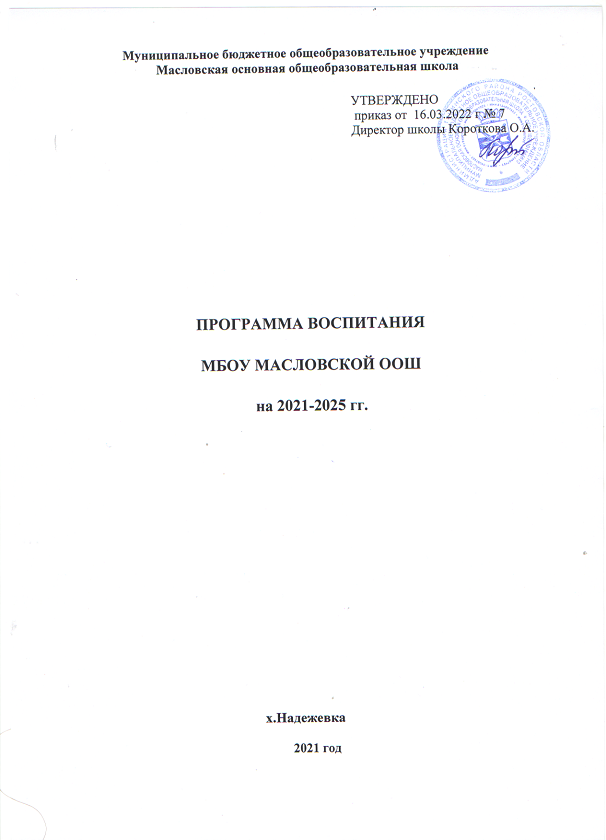 